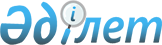 2021 жылға арналған субсидияланатын тыңайтқыштар (органикалықтарды қоспағанда) түрлерінің тізбесін және тыңайтқыштарды сатушыдан сатып алынған тыңайтқыштардың 1 тоннасына (литріне, килограмына) арналған субсидиялар нормаларын, сондай-ақ тыңайтқыштарды (органикалықтарды қоспағанда) субсидиялауға бюджеттік қаржы көлемдерін бекіту туралыШығыс Қазақстан облысы әкімдігінің 2021 жылғы 9 сәуірдегі № 97 қаулысы. Шығыс Қазақстан облысының Әділет департаментінде 2021 жылғы 16 сәуірде № 8625 болып тіркелді
      Қазақстан Республикасының 2001 жылғы 23 қаңтардағы "Қазақстан Республикасындағы жергілікті мемлекеттік басқару және өзін-өзі басқару туралы" Заңының 27-бабы 1-тармағының 5) тармақшасына, Қазақстан Республикасының 2005 жылғы 8 шілдедегі "Агроөнеркәсіптік кешенді және ауылдық аумақтарды дамытуды мемлекеттік реттеу туралы" Заңының 11-бабы 2-тармағының 5-1) тармақшасына сәйкес, Қазақстан Республикасы Ауыл шаруашылығы министрінің 2020 жылғы 30 наурыздағы № 107 "Өсімдік шаруашылығы өнімінің шығымдылығы мен сапасын арттыруды субсидиялау қағидаларын бекіту туралы" (Нормативтік құқықтық актілерді мемлекеттік тіркеу тізілімінде нөмірі 20209 болып тіркелген) бұйрығын іске асыру мақсатында, сонымен қатар Қазақстан Республикасы Ауыл шаруашылығы министрлігінің 2021 жылғы 13 қаңтардағы № 3-3-5/2398, 2021 жылғы 20 ақпандағы № 3-3-5/2499 хаттары негізінде Шығыс Қазақстан облысының әкімдігі ҚАУЛЫ ЕТЕДІ:
      1. Мыналар:
      1) осы қаулының қосымшасына сәйкес 2021 жылға арналған субсидияланатын тыңайтқыштар (органикалықтарды қоспағанда) түрлерінің тізбесі және сатушыдан сатып алынған тыңайтқыштардың 1 тоннасына (литріне, килограмына) арналған субсидиялар нормалары;
      2) 2021 жылға арналған тыңайтқыштарды (органикалықтарды қоспағанда) субсидиялауға бюджеттік қаражат көлемі – 1 782 234 000 (бір миллиард жеті жүз сексен екі миллион екі жүз отыз төрт мың) теңге бекітілсін.
      2. Облыстың ауыл шаруашылығы басқармасы Қазақстан Республикасының заңнамасында белгіленген тәртіппен: 
      1) осы қаулының аумақтық әділет органында мемлекеттік тіркелуін;
      2) осы қаулы мемлекеттік тіркелгеннен кейін күнтізбелік он күн ішінде оның көшірмесінің облыс аумағында таралатын мерзімді баспа басылымдарына ресми жариялауға жіберілуін; 
      3. Осы қаулының орындалуын бақылау облыс әкімінің агроөнеркәсіп кешені мәселелері жөніндегі орынбасарына жүктелсін.
      4. Осы қаулы оның алғашқы ресми жарияланған күнінен бастап қолданысқа енгізіледі. 2021 жылға арналған субсидияланатын тыңайтқыштардың түрлерінің тізбесі және тыңайтқыштардың 1 тоннасына (литр, килограмм) арналған субсидиялардың нормалары
					© 2012. Қазақстан Республикасы Әділет министрлігінің «Қазақстан Республикасының Заңнама және құқықтық ақпарат институты» ШЖҚ РМК
				
      Шығыс Қазақстан облысы 
әкімінің бірінші орынбасары 

А. Сматлаев
Шығыс Қазақстан 
облысы әкімдігінің 
2021 жылғы 9 сәуірдегі № 97 
қаулыға қосымша
№ 
Субсидияланатын 
тыңайтқыштардың түрлері
Тыңайтқыштардың құрамындағы әсер етуші заттар, %
Өлшем бірлігі
Субсидия  нормалары 
теңге/ 
тонна, литр, кг
Азот тыңайтқыштары
Азот тыңайтқыштары
Азот тыңайтқыштары
Азот тыңайтқыштары
Азот тыңайтқыштары
1
Аммиак селитрасы 
N - 34,4
тонна
36 500
1
Б маркалы аммиак селитрасы 
N - 34,4
тонна
36 500
2
Сұйық аммоний нитраты, Б маркалы 
NH4NO3-52
тонна
236 607,0
3
Аммоний сульфаты 
N-21, S-24
тонна
32 500
3
Түйіршіктелген аммоний сульфаты 
N-21, S-24
тонна
32 500
3
Кристалды аммоний сульфаты 
N-21, S-24
тонна
32 500
3
В маркалы түйіршіктелген аммоний сульфаты минералды тыңайтқышы 
N-21, S-24
тонна
32 500
3
Аммоний сульфаты, SiB маркалы (модификацияланған минералды тыңайтқыш)
N-21, S-24
тонна
32 500
3
Аммоний сульфаты +BMZ
N-21, S-24, B-0,018, 
Mn-0,030, Zn-0,060
тонна
32 500
3
Аммоний сульфаты 21%N+24%S
N-21, S-24
тонна
32 500
4
Карбамид
N - 46,2
тонна
50 500
4
Карбамид
N - 46
тонна
50 500
4
Б маркалы карбамид 
N - 46,2
тонна
50 500
4
Б маркалы карбамид 
N - 46
тонна
50 500
Карбамид, SiB маркалы (модификацияланған минералды тыңайтқыш)
N - 46,2
тонна
50 500
Карбамид+BCMZ
N-46,2, B-0,02, Cu-0,03, Mn-0,030, Zn-0,060
тонна
50 500
Карбамид ЮТЕК
N-46,2
тонна
50 500
5
КАС+ сұйық тыңайтқыш
N-28-34, K2O-0,052, 
SO3-0,046, Fe-0,04
тонна
52 000
5
КАС-32 маркалы азотты сұйық тыңайтқыш 
N - 32
тонна
52 000
5
КАС-32 маркалы азотты сұйық тыңайтқыш 
N - 32
тонна
52 000
5
Азотты сұйық тыңайтқыштар (КАС)
N аммонийлі -н.м. 6,8, N  N нитратты - н.м. 6,8, N N амидті - н.м. 13,5
тонна
52 000
5
Азотты сұйық тыңайтқыштар (КАС)
N-32
тонна
52 000
5
Азотты сұйық тыңайтқыш
N-34
тонна
52 000
5
Сұйық тыңайтқыш "КАС-PS"
N-31, Р-1, S-1
тонна
52 000
5
Кешенді тыңайтқыш КАС С
N - 26,10, S - 2,16
тонна
52 000
Фосфорлы тыңайтқыштар
Фосфорлы тыңайтқыштар
Фосфорлы тыңайтқыштар
Фосфорлы тыңайтқыштар
Фосфорлы тыңайтқыштар
6
"Б" маркалы суперфосфат минералды тыңайтқыштар 
P2О5-15, К2О-5
тонна
17 531,3
6
"Б" маркалы суперфосфат минералды тыңайтқыштар 
P2О5 -15, К2О -2
тонна
17 531,3
6
Микроэлементтермен байытылған ұнтақ тәрізді суперфосфат
P2О5-21,5
тонна
17 531,3
7
Шилісай кен орнының фосфоритті концентраты мен ұны
P2О5-17
тонна
12 366,1
 8
Супрефос минералды тыңайтқышы
N:12, P2О5:24+(Mg:0,5, Ca:14, S:25)
тонна
62 500
 8
Супрефос минералды тыңайтқышы
N-12; P2О5-24; Mg-2; Ca-2; S-2
тонна
62 500
 8
Құрамында күкірт бар азот-фосфорлы тыңайтқыш, SiB маркалы (модификацияланған минералды тыңайтқыш)
N-12, P2О5-24, CaO-14, Mg-0,5, SO3-25
тонна
62 500
 9
Hafa UP, Hafa UP, 
несепнәр фосфаты
 (17,5-44-0)
N-17,5, P2О5-44
тонна
258 000
 9
Growfert маркалы кешенді тыңайтқыш: 18-44-0 (UP)
N - 18%, P2О5 -44%
тонна
258 000
10
Аммофос
N -10, P - 46
тонна
62 500
10
Аммофос
N -12, P - 52
тонна
62 500
10
Аммофос, жоғары және бірінші сорт
N-10, P-46
тонна
62 500
10
Аммофос N-10, P-46 маркасы
N - 10, P - 46
тонна
62 500
10
Аммофос 10-46 маркасы
N - 10, P - 46
тонна
62 500
10
Аммофос N-12, P-52 маркасы
N -12, P - 52
тонна
62 500
10
Аммофос 12:52 маркасы
N - 12, P - 52
тонна
62 500
10
Аммофос 12-52 маркасы
N - 12, P - 52
тонна
62 500
10
Аммофоc 12:52, SiB маркасы (модификацияланған минералды тыңайтқыш)
N - 12, P - 52
тонна
62 500
10
Түйіршіктелген моноаммонийфосфат 
N-12, P-52
тонна
62 500
10
Түйіршіктелген моноаммонийфосфат МАР 12:52
N-12, P-52
тонна
62 500
10
Аммофос 12:52+B
N-12, P-52, B-0,03
тонна
62 500
10
Аммофос 12:52+Zn
N-12, P-52, Zn-0,21
тонна
62 500
10
Маркасы: 10:46:0  Тукоқоспасы (аммофос)
N-10, P-46
тонна
62 500
11
Аммофос, маркасы 12:39
N-12, P-39
тонна
61 000
11
Аммофос, маркасы11:42
N-11, P-42
тонна
61 000
11
Аммофос, маркасы 10:39
N-10, P-39
тонна
61 000
11
Аммофос, маркасы 10:36
N-10, P-36
тонна
61 000
11
Аммофос, маркасы 10:33
N-10, P-33
тонна
61 000
Калийлі тыңайтқыштар
Калийлі тыңайтқыштар
Калийлі тыңайтқыштар
Калийлі тыңайтқыштар
Калийлі тыңайтқыштар
Хлорлы калий 
K-60
тонна
50 000
 12
Хлорлы электролитті калий 
K2O-48
тонна
50 000
 12
Хлорлы калий 
K2O-60
тонна
50 000
 12
Хлорлы калий, SiB маркалы (модификацияланған минералды тыңайтқыш)
K2O-43
тонна
50 000
 12
Хлорлы калий 
K2O-45
тонна
50 000
 12
Хлорлы техникалық калий 
K2O-60
тонна
50 000
 12
Solumop маркалы калий хлориді 
K2O-60, KCl-95,8
тонна
50 000
 12
Кешенді тыңайтқыш Growfert маркалы: 0-0-61 (KCl)
K2O-61%
тонна
50 000
13 
Калий сульфаты 
K2O-50
тонна
150 000
13 
Калий сульфаты (күкірт қышқылды калий)
K2O-52%, SO4-53%
тонна
150 000
13 
Күкірт қышқылды калий, SiB маркалы (модификацияланған минералды тыңайтқыш)
K2O-50
тонна
150 000
13 
Күкірт қышқылды тазартылған калий (калий сульфаты) 
K2O-53, SO3- 45
тонна
150 000
13 
Калий сульфаты (күкірт қышқылды калий)
K2O-51, SO3- 46
тонна
150 000
13 
Агрохимикат калий сульфаты
K-53, S-18
тонна
150 000
13 
Калий сульфаты (Krista SOP) 
K2O-52, SO3- 45
тонна
150 000
13 
Калий сульфаты (Yara Tera Krista SOP) 
K2O-52, SO3- 45
тонна
150 000
13 
Калий сульфаты 
K2O-51, SO3- 45
тонна
150 000
13 
Күкірт қышқылды тазартылған калий минералды тыңайтқышы (калий сульфаты) 
K2O-53, S-18
тонна
150 000
13 
Калий сульфаты 
K2O-53, S-18
тонна
150 000
13 
Тазартылған күкірт қышқылды калий (калий сульфаты) 
(I сорт, II сорт)
K2O-53, S-18
тонна
150 000
13 
Кешенді тыңайтқыш Growfert маркалы: 0-0-51 (SOP)
K2O-51%, SO3-47%
тонна
150 000
13 
SOP тыңайтқышы 0.0.51 (47)
К:51+47SO3
тонна
150 000
Күрделі тыңайтқыштар
Күрделі тыңайтқыштар
Күрделі тыңайтқыштар
Күрделі тыңайтқыштар
Күрделі тыңайтқыштар
 14
Фосфор-калий тыңайтқыштары
Р-27%, К-4%
тонна
25 750
15
С 12 маркалы күкіртті карбамид агрохимикаты
N-33, S-12
тонна
83 800
15
С 7,5 маркалы күкіртті карбамид агрохимикаты
N-35, S-7
тонна
83 800
15
С 4 маркалы күкіртті карбамид агрохимикаты
N-40, S-4
тонна
83 800
16
11-37 маркалы кешенді сұйық тыңайтқыштар (ЖКУ)
N-11, Р-37
тонна
65 000
16
Сұйық кешенді тыңайтқыш (ЖКУ)
N-11, Р-37
тонна
65 000
17
Кешенді тыңайтқыш ЖСУ ФСМ
N-5,49, Р2О5-13,14, К2О-1,25, SO3-3,75
тонна
76 785,72
18
Азот-фосфор-калий тыңайтқышы, 15:15:15 маркалы
N-15, P-15, K-15
тонна
54 000
18
Азот-фосфор-калий тыңайтқышы, 15:15:15 маркалы
N-15, P-15, K-15
тонна
54 000
15:15:15 маркалы нитроаммофоска
N-15, P-15, K-15
18
NPK 15:15:15 маркалы нитроаммофоска
N-15, P-15, K-15
тонна
54 000
18
NPK 15-15-15 маркалы нитроаммофоска (азофоска)
N-15, P-15, K-15
тонна
54 000
18
NPK 15-15-15 маркалы нитроаммофоска (азофоска)
N-15, P-15, K-15
тонна
54 000
Азотты-фосфорлы-калийлі тыңайтқыш, 15-15-15 маркалы
N-15, P-15, K-15
18
Азотты-фосфорлы-калийлі тыңайтқыш-нитроаммофоска (азофоска), NPK-тыңайтқыш
N 15 P 15 K 15
тонна
54 000
18
Азотты-фосфорлы-калийлі тыңайтқыш-нитроаммофоска (азофоска), NPK-тыңайтқыш
N 15 P 15 K 15
тонна
54 000
Азотты-фосфорлы-калийлі кешенді минералды тыңайтқыш (NPK-тыңайтқыш)
N 15 P 15 K 15
18
15:15:15 маркалы азотты-фосфорлы-калийлі кешенді минералды тыңайтқыш 
(NPK - тыңайтқыш)
N 15 P 15 K 15
тонна
54 000
18
Азотты-фосфорлы-калийлі тыңайтқыш, 15:15:15 маркалы (диаммофоска)
N 15 P 15 K 15
тонна
54 000
18
Нитроаммофоска 15: 15: 15, SiB маркалы (модификацияланған минералды тыңайтқыш)
N 15 P 15 K 15
тонна
54 000
18
Азотты-фосфорлы-калийлі тыңайтқыш нитроаммофоска азофоска
N 16 P 16 K 16
тонна
54 000
18
Азотты-фосфорлы-калийлі тыңайтқыш - нитроаммофоска (азофоска)
N 16 P 16 K 16
тонна
54 000
18
Азотты-фосфорлы-калийлі тыңайтқыш-нитроаммофоска (азофоска), NPK-тыңайтқыш
N 16 P 16 K 16
тонна
54 000
18
Азотты-фосфорлы-калийлі тыңайтқыш-нитроаммофоска (азофоска), NPK-тыңайтқыш
N 16 P 16 K 16
тонна
54 000
16:16:16 маркалы азотты-фосфорлы-калийлі кешенді минералды тыңайтқыш (NPK - тыңайтқыш)
N 16 P 16 K 16
18
Азотты-фосфорлы-калийлі тыңайтқыш-нитроаммофоска (азофоска), NPK-тыңайтқыш
N 16 P 16 K 16
тонна
54 000
NPK 16:16:16 маркалы нитроаммофоска
N-16, P-16, K-16
18
NPK 16-16-16 маркалы нитроаммофоска (азофоска)
N-16, P-16, K-16
тонна
54 000
18
NPK 16-16-16 маркалы нитроаммофоска (азофоска)
N-16, P-16, K-16
тонна
54 000
Нитроаммофоска 16: 16: 16, SiB маркалы (модификацияланған минералды тыңайтқыш)
N- 16, P-16, K-16
18
16:16:16+BCMZ  маркалы нитроаммофоска NPK 
N- 16, P-16, K-16, B-0,02, Cu-0,03, Mn-0,030, 
Zn-0,060
тонна
54 000
18
Жақсартылған гранулометриялық құрамдағы нитроаммофоска
N- 16, P-16, K-16
тонна
54 000
18
16:16:16 маркалы жақсартылған гранулометриялық құрамдағы Нитроаммофоска
N- 16, P-16, K-16
тонна
54 000
18
8:24:24 маркалы жақсартылған гранулометриялық құрамдағы Нитроаммофоска
N- 8, P-24, K-24
тонна
54 000
18
17:0,1:28 маркалы жақсартылған гранулометриялық құрамдағы нитроаммофоска
N- 17, P-0,1, K-28
тонна
54 000
18
21:0,1:21 маркалы жақсартылған гранулометриялық құрамдағы нитроаммофоска
N- 21, P-0,1, K-21
тонна
54 000
18
15:24:16 маркалы жақсартылған гранулометриялық құрамдағы нитроаммофоска
N- 15, P-24, K-16
тонна
54 000
18
NPK 16-16-8 маркалы нитроаммофоска (азофоска)
N-16, P-16, K-8
тонна
54 000
18
Диаммофоска 10-26-26 маркалы азотты-фосфорлы-калийлі тыңайтқыш
N 10 P 26 K 26
тонна
54 000
18
Диаммофоска 10-26-26 маркалы азотты-фосфорлы-калийлі тыңайтқыш
N 10 P 26 K 26
тонна
54 000
Азотты-фосфорлы-калийлі тыңайтқыш, NPK-1 маркалы (диаммофоска)
N 10 P 26 K 26
18
Диаммофоска 10-26-26, NPK-1 маркалы азотты-фосфорлы-калийлі тыңайтқыш (диаммофоска)
N 10 P 26 K 26
тонна
54 000
18
10:26:26 маркалы азотты-фосфорлы-калийлі кешенді минералды тыңайтқыш (NPK - тыңайтқыш)
N 10 P 26 K 26
тонна
54 000
18
Азотты-фосфорлы-калийлі тыңайтқыш,10:26:26 маркалы
N 10 P 26 K 26
тонна
54 000
18
Азотты-фосфорлы-калийлі тыңайтқыш,10:26:26 маркалы 
N 10 P 26 K 26
тонна
54 000
18
Азотты-фосфорлы-калийлі тыңайтқыш, 10:26:26 маркалы (диаммофоска)
N 10 P 26 K 26
тонна
54 000
18
Азотты-фосфорлы-калийлі тыңайтқыш - нитроаммофоска (азофоска), NPK-тыңайтқыш
N 10 P 26 K 26
тонна
54 000
18
Азотты-фосфорлы-калийлі тыңайтқыш - нитроаммофоска (азофоска), NPK-тыңайтқыш
N 10 P 26 K 26
тонна
54 000
Азотты-фосфорлы-калийлі тыңайтқыш - диаммофоска             10-26-26
N 10 P 26 K 26
18
Азотты-фосфорлы-калийлі тыңайтқыш, 10:20:20 маркалы 
N 10 P 20 K 20
тонна
54 000
18
Азотты-фосфорлы-калийлі тыңайтқыш, 13:19:19 маркалы 
N-13, P-19, K-19
тонна
54 000
18
Азотты-фосфорлы-калийлі тыңайтқыш, NPK-1 маркалы (диаммофоска)
N-8, P-20, K-30
тонна
54 000
18
8-20-30 маркалы азотты-фосфорлы-калийлі тыңайтқыш
N-8, P-20, K-30
тонна
54 000
18
5:14:14 маркалы азотты-фосфорлы-калийлі кешенді минералды тыңайтқыш (NPK тыңайтқыш)
N-5%, P2O5-14%, K2O-14%
тонна
54 000
18
Азотты-фосфорлы-калийлі тыңайтқыш - нитроаммофоска (азофоска), NPK-тыңайтқыш
N-5%, P2O5-14%, K2O-14%
тонна
54 000
18
Азотты-фосфорлы-калийлі тыңайтқыш - нитроаммофоска (азофоска), NPK-тыңайтқыш
N-5%, P2O5-14%, K2O-14%
тонна
54 000
Азотты-фосфорлы-калийлі тыңайтқыш - нитроаммофоска (азофоска), NPK-тыңайтқыш
N-6%, P2O5-14%, K2O-14%
18
6:14:14 маркалы азотты-фосфорлы-калийлі кешенді минералды тыңайтқыш (NPK тыңайтқыш)
N-6%, P2O5-14%, K2O-14%
тонна
54 000
18
Азотты-фосфорлы-калийлі тыңайтқыш - нитроаммофоска (азофоска), NPK тыңайтқыш
N-13, P-13, K-24
тонна
54 000
18
NPK 13-13-24 маркалы нитроаммофоска (азофоска)
N-13, P-13, K-24
тонна
54 000
18
Нитроаммофоска маркасы 14:14:23
N-14, P-14, K-23
тонна
54 000
18
20:20:10 маркалы азотты-фосфорлы-калийлі кешенді минералды тыңайтқыш (NPK - тыңайтқыш)
N 20 P 20 K 10
тонна
54 000
18
Азотты-фосфорлы-калийлі кешенді минералды тыңайтқыш - нитроаммофоска (азофоска), NPK-тыңайтқыш
N 20 P 20 K 10
тонна
54 000
18
NPK 20-10-10 маркалы нитроаммофоска (азофоска)
N 20 P 20 K 10
тонна
54 000
18
NPK 24-6-12 маркалы нитроаммофоска (азофоска)
N-24, P-6, K-12
тонна
54 000
18
Кешенді азотты-фосфорлы-калийлі минералды тыңайтқыш (NPK тукоқосынды)
N 16 P 16 K 16
тонна
54 000
18
Кешенді азотты-фосфорлы-калийлі минералды тыңайтқыш (NPK тукоқосынды)
N 13 P 19 K 19
тонна
54 000
18
Кешенді азотты-фосфорлы-калийлі минералды тыңайтқыш (NPK тукоқосынды)
N 20 P 14 K 20
тонна
54 000
18
NPK(S) 8-20-30(2) маркалы азотты-фосфорлы-калийлі күкірт бар тыңайтқыш
тонна
54 000
N-8, P-20, K-30, S-2
18
NPK-1маркалы азотты-фосфорлы-калийлі тыңайтқыш (диаммофоска), NPK(S) 8
тонна
54 000
N-8, P-20, K-30, S-2
18
NPK-1маркалы азотты-фосфорлы-калийлі тыңайтқыш (диаммофоска), NPK(S) 8
тонна
54 000
N-8, P-20, K-30, S-2
18
NPK 20-10-10+S маркалы нитроаммофоска (азофоска)
тонна
54 000
N-20, P-10, K-10, S-4
18
Азотты-фосфорлы-калийлі тыңайтқыш-нитроаммофоска (азофоска), NPK тыңайтқыш
тонна
54 000
N-15, P-15, K-15, S-12
18
Азотты-фосфорлы-калийлі тыңайтқыш-нитроаммофоска (азофоска), NPK тыңайтқыш
тонна
54 000
N-16, P-16, K-16, S-12
18
 19
14:14:23 маркалы нитроаммофоска 
тонна
54 000
N-14, P-14, K-23, S-1,7, Ca-0,5, Mg-0,9
тонна
78 500
18
 19
Нитроаммофоска, 
23:13:8 маркалы 
тонна
54 000
N-23, P-13, K-8, S-1, Ca-0,5, Mg-0,4
тонна
78 500
18
 19
Нитроаммофоска. 23:13:8 маркалы кешенді азотты-фосфорлы-калийлі тыңайтқыш
тонна
54 000
N-23, P-13, K-8, S-1, Ca-0,5, Mg-0,4
тонна
78 500
Азотты-фосфорлы-калийлі тыңайтқыш, 10:26:26 маркалы (диаммофоска)
 19
N-10, P-26, K-26, S-1, Ca-0,8, Mg-0,8
тонна
54 000
Нитроаммофоска, 10:26:26 маркалы
 19
N-10, P-26, K-26, S-1, Ca-0,8, Mg-0,8
тонна
54 000
Жақсартылған гранулометриялық құрамдағы нитроаммофоска
 19
N-16, P-16, K-16, S-2, Ca-1, Mg-0,6
тонна
54 000
Нитроаммофоска. 16:16:16 маркалы кешенді азотты-фосфорлы-калийлі тыңайтқыш
 19
N-16, P-16, K-16, S-2, Ca-1, Mg-0,6
тонна
54 000
Нитроаммофоска. 8:24:24 маркалы кешенді кешенді азотты-фосфорлы-калийлі тыңайтқыш
 19
N-8, P-24, K-24, S-2, Ca-1, Mg-0,6
тонна
54 000
Нитроаммофоска. 17:0,1:28 маркалы кешенді азотты-фосфорлы-калийлі тыңайтқыш
 19
N-17, P-0,1, K-28, S-0,5, Ca-0,5, Mg-0,5
тонна
54 000
Нитроаммофоска, 14:14:23 маркалы
 19
N-14, P-14, K-23, S-1,7, Ca-0,5, Mg-0,9
20
Құрамында күкірт бар азотты-фосфорлы тыңайтқыш, NP+S=20:20+14 маркалы
N-20, P-20, S-14
тонна
69 196,5
NP+S=20:20+14 маркалы азотты-фосфорлы күкірт бар тыңайтқыш
N-20, P-20, S-14
тонна
69 196,5
Құрамында күкірт бар 20:20:14 маркалы азотты-фосфорлы күрделі тыңайтқыш (NP+S-тыңайтқыш) 
N-20, P-20, S-14
тонна
69 196,5
Құрамында күкірт бар 20:20 маркалы азотты-фосфорлы күрделі тыңайтқыш
N-20, P-20, S-14
тонна
69 196,5
Құрамында күкірт бар 20:20 маркалы азотты-фосфорлы күрделі тыңайтқыш
N-20, P-20, S-8-14
тонна
69 196,5
Құрамында күкірт бар азотты-фосфорлы тыңайтқыш, SiB маркалы (модицирленген минералды тыңайтқыш)
N-20, P-20, S-14
тонна
69 196,5
Құрамында күкірт бар азотты-фосфорлы күрделі тыңайтқыш, 20:20+BCMZ маркалы
N-20, P-20, S-14, B-0,02, Cu-0,03, Mn-0,030, Zn-0,060
тонна
69 196,5
Құрамында күкірт бар 20:20 (13,5) маркалы азотты-фосфорлы тыңайтқыш)
N-20, P-20, S-13,5
тонна
69 196,5
Құрамында күкірт бар азотты-фосфорлы күрделі тыңайтқыш (NP+S-тыңайтқыш) 20:20:12 маркалы
N-20, P-20, S-12
тонна
69 196,5
Құрамында күкірт бар азотты-фосфорлы күрделі тыңайтқыш (NP+S-тыңайтқыш) 20:20:10 маркалы
N-20, P-20, S-10
тонна
69 196,5
Құрамында күкірт бар азотты-фосфорлы күрделі тыңайтқыш (NP+S-тыңайтқыш) 20:20:8 маркалы
N-20, P-20, S-8
тонна
69 196,5
Құрамында күкірт бар 17:22:14 маркалы азотты-фосфорлы күрделі тыңайтқыш (NP+S-тыңайтқыш)
N-17, P-22, S-14
тонна
69 196,5
Құрамында күкірт бар 16:20(14) маркалы азотты-фосфорлы тыңайтқыш)
N-16, P-20, S-14
тонна
69 196,5
NP+S=16:20+12 маркалы азотты-фосфорлы құрамында күкірт бар тыңайтқыш
N-16, P-20, S-12
тонна
69 196,5
NP+S=16:20+12 маркалы азотты-фосфорлы құрамында күкірт бар тыңайтқыш
N-16, P-20, S-12
тонна
69 196,5
агрохимикат сульфоаммофос
N-16, P-20, S-12
тонна
69 196,5
сульфоаммофос
N-16, P-20, S-12
тонна
69 196,5
Құрамында күкірт бар 15:25(12) маркалы азотты-фосфорлы тыңайтқыш
N-15, P-25, S-12
тонна
69 196,5
Құрамында күкірт бар 14:34(13,5) маркалы азот-фосфорлы тыңайтқыш)
N-14, P-34, S-13,5
тонна
69 196,5
21
Құрамында азот-фосфор-калий-күкірт бар тыңайтқыш, (NPKS-тыңайтқыш)
N н.м. 4,0% Р2О5-н.м. 9,6%, К2О-н.м. 8,0%, SO3-н.м.12,0%, СаО-н.м. 10,2%, MgO- н.м. 0,5%
тонна
51 857,0
22
Құрамында азот-фосфор-күкірт бар тыңайтқыш 
(А, Б, В маркалы)
 құрамында кемінде % аммоний азоты-н. м. 6,0; Р2О5-11,0; SO3-15.0; СаО-14,0; MgO-0,25
тонна
49 107,0
23
Құрамында фосфор-калий бар тыңайтқыш (ҚР-тыңайтқыш)
 (Р2О5-н.м. 14%, К2О- 8,0%  дейін, СаО-н.м. 13,2%, MgO-н.м. 0,45%) 
тонна
34 881,0
24
Құрамында фосфор-калий-күкірт бар тыңайтқыш (РКЅ-тыңайтқыш)
Р2О5-н.м. 13,1%, К2О-до 7,0%, SО3-до 7,0%, СаО-н.м. 13,3%, MgО-н.м. 0,4%
тонна
35 144,5
25
Құрамында фосфор-күкірт бар тыңайтқыш (РЅ-тыңайтқыш)
Р2О5-н.м. 11,0%,SO 3-до 10,0%, СаО-н.м. 13,5%, MgO-н.м. 0,45%)
тонна
29 065,0
26
Суда еритін арнайы моноаммонийфосфат, А маркалы
N-12, P2О5-61 
тонна
160 000
26
Моноаммонийфосфат (MAP)
N-12, P2О5-61 
тонна
160 000
26
А маркалы суда еритін кристалды моноаммонийфосфат
N – 12, P - 61
тонна
160 000
26
А, Б маркалы арнайы суда еритін кристалды тазартылған моноаммонийфосфат 
N – 12, P - 61
тонна
160 000
26
А, Б маркалы суда еритін кристалды моноаммонийфосфат 
N-12 P-60; N-12 P-61
тонна
160 000
26
Б маркалы суда еритін кристалды моноаммонийфосфат
N 12 P 60
тонна
160 000
26
Моноаммонийфосфат
P2О5-61, N 12 
тонна
160 000
26
Тазартылған моноаммонийфосфат
N-12%, P2O5-61%
тонна
160 000
26
Growfert маркалы кешенді тыңайтқыш: 12-61-0 (MAP)
N - 12%, P2O5 -61%
тонна
160 000
 27
Тыңайтқыш диаммонийфосфаты
N-18, P-46
тонна
84 000
28
Калий монофосфаты агрохимикаты 
P 52 K 34 
тонна
357 143
28
Монокалийфосфат агрохимикаты
P-52, K-34 
тонна
357 143
28
Монокалийфосфат минералды тыңайтқышы
P2O5-52, K20-34
тонна
357 143
28
Тыңайтқыш Krista MKP (монокалий фосфаты)
P2O5-52, K20-34
тонна
357 143
28
Тыңайтқыш Yara Tera Krista MKP (монокалий фосфаты)
P2O5-52, K20-34
тонна
357 143
28
Монокалийфосфат
P2O5-52, K20-34
тонна
357 143
28
Тыңайтқыш  МКР
P2O5-52, K20-34
тонна
357 143
28
Haifa калий монофосфаты
P2O5-52, K20-34
тонна
357 143
28
Growfert маркалы кешенді тыңайтқыш: 0-52-34 (MKP)
P2O5 -52%, K20 – 34%
тонна
357 143
29 
А, Б, В маркалы НИТРОФОС "НИТРОКАЛЬЦИЙФОСФАТ" 
N-6, P-16, Са-11
тонна
70 000
Микротыңайтқыштар
Микротыңайтқыштар
Микротыңайтқыштар
Микротыңайтқыштар
Микротыңайтқыштар
30
Құрамында микроэлементтер бар қоректік ерітінділер "МЭРС" микробиотыңайтқыштар"
фитоқосылыс Fe-2,5, фитоқосылыс Mo-2,0, фитоқосылыс Cu-1,0, фитоқосылыс Zn-2,5, фитоқосылыс Mn-1,0, фитоқосылыс Сo-0,5, фитоқосылыс B-0,5
литр
2 008,9
31
Тыңайтқыш YaraLiva Calcinit (кальций нитраты)
N- 15,5, NH4-1,1, NO3-14,4, CaO-26,5
тонна
75 000
31
Кальций нитраты 
YaraLivaТМ CALCINIT
N- 15,5, NH4-1,1, NO3-14,4, CaO-26,5
тонна
75 000
31
Кальций нитраты (кальций селитрасы), А маркалы
N-14,9; CaO-27,0
тонна
75 000
31
Кальций нитраты (кальций селитрасы), Б маркалы
N-14,5; CaO-26,3; B-0,3
тонна
75 000
31
Кальций нитраты (кальций селитрасы), В маркалы
N-13,9; K2O-3,0; CaO-26,0
тонна
75 000
31
Кальций нитраты (кальций селитрасы), Г маркалы
N-12,0; CaO-23,8
тонна
75 000
31
Кальций нитраты (кальций селитрасы), А маркалы
N-14,9; CaO-27
тонна
75 000
31
концентрацияланған кальций нитраты
CaO-32; N-17
тонна
75 000
31
концентрацияланған кальций нитраты (Haifa-Cal Prime)
N-17, N-NО3-16,7, CaO-33; Ca-23,5
тонна
75 000
31
сұйық кальций нитраты 
Са(NО3)2-51
тонна
75 000
31
Haifa Кальций селитрасы
 N-15,5, NH4-1,1, NO3-14,4, CaO-26,5
тонна
75 000
31
Е, Yara Liva Calcinit маркалы түйіршіктелген кальций селитрасы 
N-17; CaO-33
тонна
75 000
31
15-0-0 + 27 CaO (CN) маркалы кешенді тыңайтқыш 
N-15%, CaO-27%
тонна
75 000
31
"Г" маркалы түйіршіктелген кальций селитрасы
N-26,8%, CaO-31%
тонна
75 000
31
"Е" маркалы түйіршіктелген кальций селитрасы
N-15,5%, CaO-26,5%
тонна
75 000
32
Минералды тыңайтқыш 
Kristalon Special 18-18-18
N-18, NH4-3,3, NO3-4,9, Nкарб- 9,8, P2O5-18, K2O-18, MgO-3, SO3-5, B-0,025, Cu-0,01, Fe- 0,07, Mn-0,04, Zn-0,025, Mo-0,004
тонна
455 000
32
 Kristalon Special 18-18-18
N-18, NH4-3,3, NO3-4,9, Nкарб- 9,8, P2O5-18, K2O-18, MgO-3, SO3-5, B-0,025, Cu-0,01, Fe- 0,07, Mn-0,04, Zn-0,025, Mo-0,004
тонна
455 000
32
Минералды тыңайтқыш 
Kristalon Red 12-12-36
N-12, NH4-1,9, NO3-10,1, P2O5-12, K2O-36, MgO-1, SO3-2,5, B-0,025, Cu-0,01, Fe-0,07, Mn-0,04, Zn-0,025, Mo-0,004
тонна
455 000
32
Kristalon Red 12-12-36
N-12, NH4-1,9, NO3-10,1, P2O5-12, K2O-36, MgO-1, SO3-2,5, B-0,025, Cu-0,01, Fe-0,07, Mn-0,04, Zn-0,025, Mo-0,004
тонна
455 000
32
Минералды тыңайтқыш 
Kristalon Yellow 13-40-13
N-13, NH4-8,6, NO3-4,4, P2O5-40, K2O-13, B-0,025, Cu-0,01, Fe-0,07, Mn-0,04, Zn-0,025, Mo-0,004
тонна
455 000
32
Kristalon Yellow 13-40-13
N-13, NH4-8,6, NO3-4,4, P2O5-40, K2O-13, B-0,025, Cu-0,01, Fe-0,07, Mn-0,04, Zn-0,025, Mo-0,004
тонна
455 000
32
Минералды тыңайтқыш 
Kristalon Cucumber 14-11-31
N-14, NO3-7, Nкарб-7, P2O5-11, K2O-31, MgO-2,5, SO3-5, B-0,02, Cu-0,01, Fe-0,15, Mn-0,1, Zn-0,01, Mo-0,002
тонна
455 000
Kristalon Cucumber 14-11-31
N-14, NO3-7, Nкарб-7, P2O5-11, K2O-31, MgO-2,5, SO3-5, B-0,02, Cu-0,01, Fe-0,15, Mn-0,1, Zn-0,01, Mo-0,002
тонна
455 000
Құрамында Yara Kristalon Brown 3-11-38 микроэлементтері бар суда еритін кешенді NPK тыңайтқыш 
N-3, N-NO3-3, P2O5-11, K2O-38, MgO-4, SO3-27,5, B-0,025, CuO-0,1, Fe-0,07, Mn-0,04, Mo-0,004, Zn-0,025
тонна
455 000
Yara Tera Kristalon Brown 3-11-38 (Кристалон қоңыр)
N-3, N-NO3-3, P2O5-11, K2O-38, MgO-4, SO3-27,5, B-0,025, CuO-0,1, Fe-0,07, Mn-0,04, Mo-0,004, Zn-0,025
тонна
455 000
Құрамында YaraTera Kristalon микроэлементтері бар суда еритін кешенді NPK тыңайтқыштар
N-14, NO3-7, Nкарб-7, P2O5-11, K2O-31, MgO-2,5, SO3-5, B-0,02, Cu-0,01, Fe-0,15, Mn-0,1, Zn-0,01, Mo-0,002
тонна
455 000
Құрамында YaraTera Kristalon микроэлементтері бар суда еритін кешенді NPK тыңайтқыштар
N-12, NH4-1,9, NO3-10,1, P2O5-12, K2O-36, MgO-1, SO3-2,5, B-0,025, Cu-0,01, Fe-0,07, Mn-0,04, Zn-0,025, Mo-0,004
тонна
455 000
Құрамында YaraTera Kristalon микроэлементтері бар суда еритін кешенді NPK тыңайтқыштар
N-18, NH4-3,3, NO3-4,9, Nкарб- 9,8, P2O5-18, K2O-18, MgO-3, SO3-5, B-0,025, Cu-0,01, Fe- 0,07, Mn-0,04, Zn-0,025, Mo-0,004
тонна
455 000
Құрамында YaraTera Kristalon микроэлементтері бар суда еритін кешенді NPK тыңайтқыштар
N-13, NH4-8,6, NO3-4,4, P2O5-40, K2O-13, B-0,025, Cu-0,01, Fe-0,07, Mn-0,04, Zn-0,025, Mo-0,004
тонна
455 000
33
Тыңайтқыш Yara Vita Rexolin D12, темір хелаты DTPA 
Fe-11,6
килограмм
1400,0
33
Тыңайтқыш Yara Tera Rexolin D12, темір хелаты DTPA 
Fe-11,6
килограмм
1400,0
33
ДТПА Fe маркалы түйіршіктелген "Хелатэм" микротыңайтқышы
Fe-11
килограмм
1400,0
33
Тыңайтқыш Yara Vita Rexolin Q40, темір хелаты EDDHA
Fe-6
килограмм
1400,0
33
Тыңайтқыш Yara Tera Rexolin Q40, темір хелаты EDDHA
Fe-6
килограмм
1400,0
33
АМ ЕДДНА Fe 6%
Fe (EDDHA) - 6, N-0,5
килограмм
1400,0
33
EDTA Fe 13%
Fe-13, N-0,5
килограмм
1400,0
 34
"хелат Fe-13" маркалы түйіршіктелген микроэлементтер хелатты Ультрамаг тыңайтқыштар 
Fe – 13
литр
2835,0
35
Тыңайтқыш Yara Vita Rexolin Zn15, мырыш хелаты EDTA
Zn-14,8
килограмм
1850,0
35
Тыңайтқыш Yara Tera Rexolin Zn15, мырыш хелаты EDTA
Zn-14,8
килограмм
1850,0
36 
"Хелат Zn -15" маркалы түйіршіктелген микроэлементтер Ультрамаг хелатты тыңайтқыштар 
Zn -15
литр
2835,0
37
Тыңайтқыш Yara Vita Rexolin Mn13, марганец хелаты EDTA 
Mn-12,8
килограмм
1777,5
37
Тыңайтқыш Yara Tera Rexolin Mn13, марганец хелаты EDTA  
Mn-12,8
килограмм
1777,5
38 
"Хелат Mn -13" маркалы түйіршіктелген микроэлементтер Ультрамаг хелатты тыңайтқыштар 
Mn -13
литр
2835
39
Тыңайтқыш Yara Vita Rexolin Cu15, мыс хелаты EDTA
Cu-14,8
килограмм
2487,5
39
Тыңайтқыш Yara Tera Rexolin Cu15, мыс хелаты EDTA
Cu-14,8
килограмм
2487,5
 40
"Хелат Cu -15" маркалы түйіршіктелген микроэлементтер Ультрамаг хелатты тыңайтқыштар 
Cu -15
литр
2835,0
41
Тыңайтқыш Yara Vita Rexolin Ca10 
Са-9,7
килограмм
2120,0
41
Тыңайтқыш Yara Tera Rexolin Ca10 
Са-9,7
килограмм
2120,0
42 
Тыңайтқыш Yara Vita Stopit
Са-12 + адьюванттар
литр
712,5
43
Тыңайтқыш Yara Vita Rexolin APN 
B-0,85, Cu-0,25, Fe-6, Mn-2,4, Zn-1,3, Mo-0,25
килограмм
2292,5
43
Тыңайтқыш Yara Tera Rexolin APN 
B-0,85, Cu-0,25, Fe-6, Mn-2,4, Zn-1,3, Mo-0,25
килограмм
2292,5
44
Тыңайтқыш Yara Vita Rexolin ABC
K2O-12, MgO-3, SO3-6,2, B-0,5, Cu-1,5,Fe-4, Mn-4, Zn-1,5, Mo-0,1
килограмм
2017,5
44
Тыңайтқыш Yara Tera Rexolin ABC
K2O-12, MgO-3, SO3-6,2, B-0,5, Cu-1,5,Fe-4, Mn-4, Zn-1,5, Mo-0,1
килограмм
2017,5
45
Тыңайтқыш Yara Vita Tenso Coctail 
B-0,52, Cu-0,53, Fe-3,8, Mn-2,57, Zn-0,53, Mo-0,13, CaO-3,6
килограмм
2880,0
45
Тыңайтқыш YaraTera Tenso Coctail 
B-0,52, Cu-0,53, Fe-3,8, Mn-2,57, Zn-0,53, Mo-0,13, CaO-3,6
килограмм
2880,0
46
Тыңайтқыш Yara Vita Brassitrel
MgO-8,3, SО3- 28,75, B-8, Vn-7, Mo-0,4 + адьюванттар
килограмм
1537,5
47
Тыңайтқыш Yara Vita agriphos
P205-29,1, K20-6,4,Cu-1, Fe-0,3, Mn-1,4, Zn-1
литр
1380,0
48
YaraVita ZINTRAC 700
N1, Zn-40
литр
2340,0
49
Yara Vita MOLYTRAC 250
P2O5-15,3, Mo-15,3
литр
7235,0
50
YaraVita BORTRAC 150
N-4,7, B-11 + адьюванттар
литр
922,5
51 
Тыңайтқыш Yara Vita KOMBIPHOS
P205-29,7, K20-5,1, MgO-4,5, Mn-0,7, Zn-0,34 +адьюванттар
литр
1347,5
 52
Күкіртқышқылды магний 7-сулы
MgO-16,4, S-12,9
тонна
70 000
 52
Күкіртқышқылды магний 7-сулы (магний сульфаты)
MgO-16,9, S-13,5
тонна
70 000
 52
Магний сульфаты (Krista MgS)
Mg2O-16, SO3- 32
тонна
70 000
 52
Магний сульфаты (Yara Tera Krista MgS)
Mg2O-16, SO3- 32
тонна
70 000
 52
Күкіртқышқылды магний (магний сульфаты), А маркалы 
MgO-29,7; S-23,5
тонна
70 000
 52
Күкіртқышқылды магний (магний сульфаты) А маркалы (I сорт, II сорт, III сорт)
MgO-29,8; S-23,8
тонна
70 000
 52
Күкіртқышқылды магний (магний сульфаты), Б маркалы 
MgO-28,1; S-22,4
тонна
70 000
 52
Күкіртқышқылды магний (магний сульфаты), В маркалы 
MgO-16,9; S-13,5
тонна
70 000
 52
Күкіртқышқылды магний (магний сульфаты), В маркалы 
MgO-16,4; S-13,4
тонна
70 000
 52
магний сульфаты
MgO-16; S-13
тонна
70 000
 52
Агрохимикат магний сульфаты, маркасы: ұсақ кристалды Эпсомит, түйіршікті Эпсомит, ұсақ кристалды Кизерит, түйіршікті Кизерит 
Mg-16,7; S-13,3
тонна
70 000
 52
"Magnesium Sulphate" маркалы Growfert кешенді тыңайтқышы 
МgО-16%, SО3-32%
тонна
70 000
53
Тыңайтқыш Krista K Plus (калий нитраты)
N-13,7, NO3-13,7, K2O - 46,3
тонна
165 000
53
Тыңайтқыш Yara Tera Krista K Plus (калий нитраты)
N-13,7, NO3-13,7, K2O - 46,3
тонна
165 000
53
Азотқышқылды калий минералды тыңайтқышы (калий нитраты)
N-13,6, K2O -46
тонна
165 000
53
Азотқышқылды калий (калий нитраты)
N-13,6, K2O -46
тонна
165 000
53
Азотқышқылды калий (калий нитраты)
N-13,7%, K2O-46,3%
тонна
165 000
53
Калий нитраты (Potassium nitrate)
N-13,7%, K2O-46%
тонна
165 000
53
Калийлі селитра Multi-K GG
N-13,5, K2O-46,2
тонна
165 000
53
СХ маркалы калийлі техникалық селитра 
N-13,7, K2O -46,3
тонна
165 000
53
Кешенді тыңайтқыш Growfert маркасы: 13-0-46 (NOP)
N-13%, K2O -46%
тонна
165 000
54
Тыңайтқыш Krista MAG (магний нитраты)
N-3-11, NO3-11, MgO - 15
тонна
90000
54
Тыңайтқыш Yara Tera Krista MAG (магний нитраты)
N-3-11, NO3-11, MgO - 15
тонна
90000
54
Магний нитраты (магнийлі селитра) 
N-11,1; MgO - 15,5
тонна
90000
54
Азотқышқылды магний 6-сулы (магний селитрасы)
MgO - 15,5; N-11,1
тонна
90000
54
Магний нитраты (магнийлі селитра)
N-11; Mg - 15
тонна
90000
54
Кешенді тыңайтқыш Growfert маркасы: 11-0-0 + 15 MgO (MN)
N-11%, MgO-15%
тонна
90000
55
Тыңайтқыш BlackJak
гумин қышқылдары 19-21, фульвоқышқылдар-3-5,ульмин қышқылдары және гумин
литр
2587,5
56
Тыңайтқыш Terra-Sorb foliar
 бос амин қышқылдары 9,3, N-2,1, B-0,02, Zn-0,07, Mn-0,04
литр
2300
57
Тыңайтқыш Terra-Sorb complex
 бос амин қышқылдары 20, N-5,5, B-1,5, Zn-0,1, Mn-0,1, Fe-1,0, Mg-0,8, Mo-0,001
литр
2875
58
Тыңайтқыш Millerplex
N-3, P205-3, K20-3, теңіз балдырларының экстракты
литр
4830
 59
Yara VitaТМ Azos 300ТМ
S-22,8, N-15,2 + адьюванттар
литр
758
60
Хлорсыз кешенді минералды тыңайтқыш Yara Mila Complex 12-11-18
N-12, P2O5-11, K2O-18, MgO-2,7, SO3-20, B-0,015, Mn-0,02, Zn-0,02
тонна
230 000
61
Тыңайтқыш Yara Mila NPK 
16-27-7
N-16, P2O5-27, K2O-7, SO3-5, Zn-0,1
тонна
230 000
61
Тыңайтқыш Yara Mila NPK 
12-24-12
N-12, P2O5-24, K2O-12, MgO-2, SO3-5,Fe-0,2, Zn-0,007
тонна
230 000
61
Тыңайтқыш Yara Mila NPK 
9-12-25
N-9, P2O5-12, K2O-25, MgO-2, SO3-6,5, В-0,02
тонна
230 000
62
"Старт" маркалы органо-минералды Биостим тыңайтқышы 
амин қышқылдары – 5,5, полисахаридтер – 7,0, N – 4,5, Р2О5 – 5,0, К2О – 2,5, MgO  - 1,0, Fe – 0,2, Mn – 0,2, Zn – 0,2, Cu -0,1, B – 0,1, Mo – 0,01
литр
3 450
 63
"Универсал" маркалы органо-минералды Биостим тыңайтқышы
амин қышқылдары – 10,0, N – 6,0, К2О – 3,0%, SO3 – 5,0%
литр
3 375
64
"Рост" маркалы органо-минералды Биостим тыңайтқышы
амин қышқылдары – 4,0, N – 4,0, Р2О5 – 10,0, SO3 – 1,0, MgO - 2,0, Fe – 0,4, Mn – 0,2, Zn – 0,2, B – 0,1
литр
3 375
65
"Зерновой" маркалы органо-минералды Биостим тыңайтқышы
амин қышқылдары – 7,0, N – 5,5, Р2О5 – 4,5, К2О – 4,0, SO3 – 2,0, MgO - 2,0, Fe – 0,3, Mn – 0,7, Zn – 0,6, Cu -0,4, B – 0,2, Mo – 0,02, Co – 0,02
литр
3 375
66
 "Масличный" маркалы органо-минералды Биостим тыңайтқышы
амин қышқылдары – 6,0, N – 1,2, SO3 – 8,0, MgO - 3,0, Fe – 0,2, Mn – 1,0, Zn – 0,2, Cu – 0,1, B – 0,7, Mo – 0,04, Co – 0,02
литр
3 375
67
"Свекла" маркалы органо-минералды Биостим тыңайтқышы
амин қышқылдары -6,0,N-3,5, SO3-2,0,MgO-2,5, Fe-0,03,Mn-1,2, Zn-0,5, Cu-0,03, B-0,5, Mo-0,02
литр
3 375
68
 "Кукуруза" маркалы органо-минералды Биостим тыңайтқышы
амин қышқылдары -6,0, N-6, SO3-6,0, MgO-2,0, Fe-0,3,Mn-0,2, Zn-0,9, Cu-0,3, B-0,3, Mo-0,02, Cо-0,2
литр
3 375
 69
 "Для кукурузы" маркалы Ультрамаг Комби тыңайтқышы
N-15%, SO3-4,2%, MgO-2,0%, Fe-0,7%, Mn-0,7%, Zn-1,1%, Cu-0,6%, B-0,4%, Mo-0,003%, Ti-0,02%
литр
3 050
70
"Для масличных" маркалы Ультрамаг Комби тыңайтқышы
N-15%, SO3-2,5%, MgO-2,5%, Fe-0,5%, Mn-0,5%, Zn-0,5%, Cu-0,1%, B-0,5%, Mo-0,005%, Ti-0,03%
литр
3 050
71
 "Для зерновых" маркалы Ультрамаг Комби тыңайтқышы
N-15%, SO3-4,5%, MgO-2,0%, Fe-0,8%, Mn-1,1%, Zn-1,0%, Cu-0,9%, Mo-0,005%, Ti-0,02%
литр
3 050
72
 "Для бобовых" маркалы Ультрамаг Комби тыңайтқышы
N-15%, SO3-1,0%, MgO-2,0%, Fe-0,3%, Cо-0,002%, Mn-0,4%, Zn-0,5%, Cu-0,2%, B-0,5%, Mo-0,036%, Ti-0,02%
литр
3 050
73
"Для картофеля" маркалы Ультрамаг Комби тыңайтқышы
N-15%, SO3-2,5%, MgO-2,5%, Fe-0,3%, Cо-0,002%, Mn-0,6%, Zn-0,65%, Cu-0,2%, B-0,4%, Mo-0,005%, Ti-0,03%
литр
3 050
74
 "Для свеклы" маркалы Ультрамаг Комби тыңайтқышы
N-15%, SO3-1,8%, MgO-2,0%, Fe-0,2%, Mn-0,65%, Zn-0,5%, Cu-0,2%, B-0,5%, Mo-0,005%, Ti-0,02%, Na2O-3,0%
литр
3 050
 75
Суда еритін NPK тыңайтқыш, 6:14:35+2MgO+MЭ маркалы
N-6, P-14, K-35, MgO-2, В-0,02, Cu-0,005, Mn-0,05, Zn-0,01, Fe-0,07, Mo-0,004
тонна
383 929
 75
Суда еритін NPK тыңайтқыш, 12:8:31+2MgO+MЭ маркалы
N-12, P-8, K-31, MgO-2, В-0,02, Cu-0,005, Mn-0,05, Zn-0,01, Fe-0,07, Mo-0,004
тонна
383 929
 75
Суда еритін NPK тыңайтқыш, 13:40:13+MЭ маркалы
N-13, P-40, K-13, В-0,02, Cu-0,005, Mn-0,05, Zn-0,01, Fe-0,07, Mo-0,004
тонна
383 929
 75
Суда еритін NPK тыңайтқыш, 15:15:30+1,5MgO+МЭ маркалы
N-15, P-15, K-30, MgO-1,5, В-0,02, Cu-0,005, Mn-0,05, Zn-0,01, Fe-0,07, Mo-0,004
тонна
383 929
 75
Суда еритін NPK тыңайтқыш, 18:18:18+3MgO+МЭ маркалы
N-18, P-18, K-18, MgO-3, В-0,02, Cu-0,005, Mn-0,05, Zn-0,01, Fe-0,07, Mo-0,004
тонна
383 929
 75
Суда еритін NPK тыңайтқыш, 20:20:20+МЭ маркалы
N-20, P-20, K-20, В-0,02, Cu-0,005, Mn-0,05, Zn-0,01, Fe-0,07, Mo-0,004
тонна
383 929
76
Фертигрейн Старт (FERTIGRAIN START)
N-3%
литр
2 788,0
76
Фертигрейн Старт СоМо (FERTIGRAIN START СоМо)
N-3%, Mo-1%, Zn-1%
литр
2 788,0
77
Фертигрейн Фолиар (FERTIGRAIN FOLIAR)
N-5%, Zn-0,75%, Mn-0,5%,B-0,1%, Fe-0,1%, Cu-0,1%, Mo-0,02%, Co-0,01%
литр
1 741,0
78
Fertigrain Cereal (Фертигрейн дәнді дақылға арналған)
N-3,5%, P-2%, K-2%, Mg-1,5%
литр
1 744,5
79
Текамин Райз (TECAMIN RAIZ)
N-5,5%, K2O-1,0%, Fe-0,5%, Mn-0,3%, Zn-0,15%, Cu-0,05%
литр
2 401,0
80
Текамин Макс (TECAMIN MAX)
N-7%
литр
1 562,5
80
ТЕКАМИН 31 / TECAMIN 31
N-9
литр
1 562,5
81
Текамин брикс (TECAMIN BRIX)
K-18%, B-0,2%
литр
1 505,8
81
Tecamin Vigor (Текамин Вигор)
K-10%
литр
1 505,8
81
Текамин Брикс2/Tecamin Brix2
К-18
литр
1 505,8
82
Текамин флауэр (TEKAMIN FLOWER)
B-10%, Mo-0,5%
литр
1 851,0
83
Агрифул (AGRIFUL)
N-4,5%, Р-1%, К-1%
литр
1 654,0
84
Агрифул антисоль (AGRIFUL ANTISAL)
N-9%, Са-10%
литр
1 274,0
85
Текнокель амино микс
Fe-3%, Zn-0,7%, Mn-0,7%, Cu-0,3%, B-1,2%,  Mo-1,2%
литр
1 295,5
86
Текнокель Микс (TECHNOKEL Mix)
Fe-7,5%, Zn-0,6%, Mn-3,3%, Cu-0,3%, B-0,7%,  Mo-0,1%
килограмм
2 759,0
87
Текнокель амино бор (TECNOKEL AMINO B)
В-10%
литр
1 400,0
88
Текнокель Амино мырыш (TECNOKEL AMINO Zn)
Zn-8%
литр
1 223,0
89
Текнокель Амино кальций (TECNOKEL AMINO CA)
Ca-10%
литр
1 427,0
90
Текнокель Fe  (TECHNOKEL Fe)
Fe-9,8% 
килограмм
2 777,3
91
Текнокель Амино магний (TECNOKEL AMINO Mg)
MgO-6%
литр
1 150,0
92
Контролфит купрум (CONTROLPHYT Cu)
Cu-6,5%
литр
2 230,0
93
TECNOKEL К/ТЕКНОКЕЛЬ КАЛИЙ
К - 25%
литр
1 450,0
94
TECNOKEL S/ТЕКНОКЕЛЬ СЕРА
N-12, S-65
литр
1 254,0
95
TECNOKEL N/ТЕКНОКЕЛЬ АЗОТ
N-20%
литр
1 026,5
96
Контролфит РК (CONTROLPHYT РК)
N-30, К-20
литр
1 730,5
97
Текнофит (TECNOPHYT PH)
поли-гиброки-карбоқышқылдар-20%, N-2, Р-2
литр
1 846,5
98
Тыңайтқыш CoRoN 25-0-0 Plus 0,5% B
N-25, B-0,5
литр
946,0
99
АГРИ M40 / AGRI M40
N-1, Р-1, К-2,5
литр
575,0
99
АГРИ M2 / AGRI M2
N-1, К-3,5
литр
575,0
100
Тыңайтқыш АктиВейв (ActiWave)
N-3%;К2O-8%, B-0,02%, C-12%, Fe-0,5% (EDTA), Zn-0,08% (EDTA), кайгидрин, бетаин, альгин қышқылы
литр
2 736,5
101
Тыңайтқыш Вива (Viva)
N - 3,0%, К2O - 8,0%, C - 8,0%, Fe - 0,02% (EDDHSA), Полисахаридтер, Витаминдер, Ақуыздар, Амин қышқылдары, Тазартылған Гумус Қышқылдары
литр
2 223,0
102
Тыңайтқыш Кендал ТЕ (Kendal TE)
Cu - 23,0%, Mn - 0,5%, Zn - 0,5%, GEA 249
литр
3 916,0
103
Тыңайтқыш Бороплюс (Boroplus)
B - 11
литр
1 400,0
103
Бороплюс
B - 15
литр
1 400,0
104
Тыңайтқыш Брексил кальций (Brexil Ca)
CaO - 20% (LSA), B - 0,5%
килограмм
2 940,5
105
Тыңайтқыш Брексил комби (Brexil Combi)
B-0,9%, Cu-0,3%(LSA), Fe-6,8% (LSA), Mn-2,6% (LSA), Mo - 0,2% (LSA), Zn-1,1% (LSA)
килограмм
2 816,5
106
Тыңайтқыш Брексил Микс (Brexil Mix)
MgO -6%, B-1,2%, Cu-0,8%, Fe-0,6%, Mn-1,0%,  Zn-5,0%
килограмм
2 847,0
106
Тыңайтқыш Брексил Мульти (Brexil Multi)
MgO -8,5%, B-0,5%, Cu-0,8%, Fe-4%, Mn-4%,  Zn-1,5%
килограмм
2 847,0
107
Тыңайтқыш Брексил Феррум (Brexil Fe)
Fe-10% (LSA)
килограмм
2 567,5
108
Тыңайтқыш Брексил Цинк (Brexil Zn)
Zn-10% (LSA)
килограмм
3 022,5
109
Тыңайтқыш Brexil Mn
Mn - 10% (LSA)
килограмм
2 846,5
110
Тыңайтқыш Кальбит C (Calbit C)
CaO - 15% (LSA)
литр
1 791,5
111
Минералды тыңайтқыш Кендал (Kendal)
N-3,5%,K2O-15,5%, C-3,0, GEA 249
литр
4 561,0
112
Тыңайтқыш Мастер 13:40:13 (Master 13:40:13)
N-13%; Р205-40%; K2O -13%, B-0,02%, Cu-0,005% (EDTA), Fe-0,07% (EDTA), Mn-0,03% (EDTA), Zn-0,01% (EDTA)
килограмм
470,0
112
АгроМастер 13-40-13 (AgroMaster 13-40-13)
N-13, N-NO3-3,7, N-NH4-9,3, Р205-40, K2O -13, SO3-3, Fe (ЭДТА) - 0,12, Mn (ЭДТА) - 0,08, B-0,04, Zn (ЭДТА) - 0,05, Cu (ЭДТА) -0,03, Mo-0,02
килограмм
470,0
112
Тыңайтқыш Мастер (MASTER) 15:5:30+2
N-15%; Р205-5%; K2O -30%, MgO - 2%, B-0,02%, Cu-0,005% (EDTA), Fe-0,07% (EDTA), Mn-0,03% (EDTA), Zn-0,01% (EDTA)
килограмм
470,0
112
АгроМастер 15-5-30+2 (AgroMaster 15-5-30+2)
N-15, N-NO3-8,4, N-NH4-3,6, N-NH2-3, P2O5-5, K2O-30, MgO - 2, SO3-11, Fe (ЭДТА) - 0,12, Mn (ЭДТА) - 0,08, B-0,04, Zn (ЭДТА) - 0,05, Cu (ЭДТА) -0,03, Mo-0,06
килограмм
470,0
112
Тыңайтқыш Мастер 18:18:18+3MgO+S+TE (Master 18:18:18+3MgO+S+TE)
N-18%; Р205-18%;К2O-18%, MgO - 3%,SO3- 6%,  B-0,02%, Cu-0,005% (EDTA), Fe-0,07% (EDTA), Mn-0,03% (EDTA), Zn-0,01% (EDTA)
килограмм
470,0
112
АгроМастер 18-18-18+3 (AgroMaster 18-18-18+3)
N-18, N-NO3-5,1, N-NH4-3,5, N-NH2-9,4, Р205-18, K2O-18, MgO - 3, SO3-6, Fe (ЭДТА) - 0,12, Mn (ЭДТА) - 0,08, B-0,04, Zn (ЭДТА) - 0,05, Cu (ЭДТА) -0,03, Mo-0,03
килограмм
470,0
112
Тыңайтқыш Мастер 20:20:20 (Master 20:20:20)
N-20%; Р205-20%;К2O-20%, B-0,02%, Cu-0,005% (EDTA), Fe-0,07% (EDTA), Mn-0,03% (EDTA), Zn-0,01% (EDTA)
килограмм
470,0
112
АгроМастер 20-20-20 (AgroMaster 20-20-20)
N-20, N-NO3-5,6, N-NH4-4, N-NH2-10,4, P2O5-20, K2O-20,  Fe (ЭДТА) - 0,12, Mn (ЭДТА) - 0,08, B-0,04, Zn (ЭДТА) - 0,05, Cu (ЭДТА) -0,03, Mo-0,04
килограмм
470,0
112
Тыңайтқыш Мастер 3:11:38+4 (Master 3:11:38+4)
N-3%; Р205-11%;К2O-38%, MgO-4%, SO3-25,  B-0,02, Cu0,005 (EDTA), Fe-0,07% (EDTA), Mn-0,03% (EDTA), Zn-0,01% (EDTA)
килограмм
470,0
112
АгроМастер 3-11-38+4 (AgroMaster 3-11-38+4)
N-3, N-NO3-3, Р205-11, K2O-38,  MgO - 4, SO3-27, Fe (ЭДТА) - 0,12, Mn (ЭДТА) - 0,08, B-0,04, Zn (ЭДТА) - 0,05, Cu (ЭДТА) -0,03, Mo-0,05
килограмм
470,0
112
Тыңайтқыш Мастер (MASTER) 3:37:37
N-3%; Р205-37%;К2O-37%, B-0,02%, Cu-0,005% (EDTA), Fe-0,07% (EDTA), Mn-0,03% (EDTA), Zn-0,01% (EDTA)
килограмм
470,0
112
АгроМастер 10-18-32 (AgroMaster 10-18-32)
N-10, N-NO3-6,5, N-NH4-3,5, Р205-18, K2O-32, SO3-8, Fe (ЭДТА) - 0,12, Mn (ЭДТА) - 0,08, B-0,04, Zn (ЭДТА) - 0,05, Cu (ЭДТА) -0,03, Mo-0,01
килограмм
470,0
АгроМастер 17-6-18 (AgroMaster 17-6-18)
N-17, N-NO3-5, N-NH4-12,  Р205-6, K2O-18, SO3-29, Fe (ЭДТА) - 0,12, Mn (ЭДТА) - 0,08, B-0,04, Zn (ЭДТА) - 0,05, Cu (ЭДТА) -0,03, Mo-0,07
килограмм
470,0
113
Тыңайтқыш Плантафол 10:54:10 (Plantafol 10:54:10)
N-10%; Р205-54%;К2O-10%, B-0,02%, Cu-0,05% (EDTA), Fe-0,1% (EDTA), Mn-0,05% (EDTA), Zn-0,05% (EDTA)
килограмм
975,0
113
Плантафид 10-54-10 (Plantafeed 10-54-10)
N-10, Р205-54, K2O-10, Fe (ЭДТА) - 0,16, Mn (ЭДТА) - 0,11, Zn (ЭДТА) - 0,08, Cu (ЭДТА) -0,04, B-0,06, Mo-0,02
килограмм
975,0
113
Тыңайтқыш Плантафол 20:20:20 (Plantafol 20:20:20)
N-20%; Р205-20%;К2O-20%, B-0,02%, Cu-0,05% (EDTA), Fe-0,1% (EDTA), Mn-0,05% (EDTA), Zn-0,05% (EDTA)
килограмм
975,0
113
Плантафид 20-20-20 (Plantafeed 20-20-20)
N-20, Р205-20, K2O-20, Fe (ЭДТА) - 0,16, Mn (ЭДТА) - 0,11, Zn (ЭДТА) - 0,08, Cu (ЭДТА) -0,04, B-0,06, Mo-0,02
килограмм
975,0
113
Тыңайтқыш Плантафол 30:10:10 (Plantofol 30:10:10)
N-30%; Р205-10%;К2O-10%, B-0,02%, Cu-0,05% (EDTA), Fe-0,1% (EDTA), Mn-0,05% (EDTA), Zn-0,05% (EDTA)
килограмм
975,0
113
Плантафид 30-10-10 (Plantafeed 30-10-10
N-30, Р205-10, K2O-10, Fe (ЭДТА) - 0,16, Mn (ЭДТА) - 0,11, Zn (ЭДТА) - 0,08, Cu (ЭДТА) -0,04, B-0,06, Mo-0,02
килограмм
975,0
113
Тыңайтқыш Плантафол 5:15:45 (Plantafol 5:15:45)
N-5%; Р205-15%;К2O-45%, B-0,02%, Cu-0,05% (EDTA), Fe-0,1% (EDTA), Mn-0,05% (EDTA), Zn-0,05% (EDTA)
килограмм
975,0
113
Плантафид 5-15-45 (Plantafeed 5-15-45)
N-5, Р205-15, K2O-45, S - 11,3, Fe (ЭДТА) - 0,16, Mn (ЭДТА) - 0,11, Zn (ЭДТА) - 0,08, Cu (ЭДТА) -0,04, B-0,06, Mo-0,02
килограмм
975,0
114
Тыңайтқыш Радифарм (Radifarm)
N-3%; К2O-8%, C-10, Zn-(EDTA), витаминдер, сапонин, бетаин, ақуыздар, амин қышқылдары
литр
6 590,5
115
Тыңайтқыш Мегафол (Megafol)
N-3%; К2O-8%, C-9%, фитогормондар, бетаин, витаминдер, ақуыздар, амин қышқылдары
литр
3 043,0
116
Тыңайтқыш  Свит (Sweet)
CaO-10, MgO-1, B-0,1, Zn-0,01 (EDTA), Моно-, ди-, три-, полисахаридтер
литр
6 370,5
117
Тыңайтқыш Бенефит ПЗ (Benefit PZ)
N-3%; C-10, нуклеотидтер, витаминдер, ақуыздар, амин қышқылдары
литр
7 675,0
118
Тыңайтқыш Феррилен 4,8 (Ferrilene4,8 )
Fe-6% (EDDHA)
килограмм
3 405,5
118
Тыңайтқыш Феррилен Триум (Ferrilene Trium)
Fe-6% (EDDHA/EDDHSA), Mn-1, (EDTA), K2O-6
килограмм
3 405,5
118
Тыңайтқыш  Феррилен (Ferrilеne)
Fe-6% (EDDHSA)
килограмм
3 405,5
119
Тыңайтқыш Контрол ДМП (Control DMP)
N-30%(АМИДНЫЙ АЗОТ) , P2O5-17%(ПЕНТОКСИД ФОСФОРА)
литр
2 221,5
120
Тыңайтқыш Yieldon
N-3,0; К2О-3,0, С-10,0, Zn-0,5, Mn-0,5, Mo-0,2 
литр
2 736,0
121
Тыңайтқыш МС Kрем (МС Cream)
Mn-1,5, Zn-0,5, фитогормондар, амин қышқылдары, бетаин
литр
4 152,0
122
Тыңайтқыш МС ЭКСТРА (MC EXTRA)
K2O-20, N-1,0, C-20, фитогормондар, бетаин, маннитол, ақуыздар, амин қышқылдары
литр
6 535,5
123
Тыңайтқыш МС Сет (МС Set)
B-0,5, Zn-1,5 (EDTA), фитогормондар, амин қышқылдары, бетаин
литр
2 777,0
124
АКТИВЭЙВ (ACTIVAWE)
N-3%; К2O-8%, C-12%, Fe-0,5% (EDDHA), Zn-0,08% (EDTA), кайгидрин, бетаин, альгин қышқылы
литр
2 736,5
125
Тыңайтқыш Retrosal
Ca-8, Zn-0,2 (EDTA), витаминдер, осмолиттер, бетаин, ақуыздар, амин қышқылдары
литр
1 879,0
126
Тыңайтқыш Аминосит 33% (Aminosit 33%)
бос амин қышқылдары 33, жалпы N-9,8, органикалық зат-48
литр
2 678,5
127
Тыңайтқыш "Нутривант Плюс зерновой"
N-19; Р-19; К-19, MgO-2, Fe-0,05, Zn-0,2, B-0,1, Mn-0,2 , Cu-0,2, Mo-0,002
килограмм
1 785,5
128
Тыңайтқыш "Нутривант Плюс зерновой"
N-6; Р-23; К-35, MgO-1, Fe-0,05, Zn-0,2, B-0,1, Mn-0,2 , Cu-0,25, Mo-0,002
килограмм
1 785,5
129
Тыңайтқыш "Нутривант Плюс масличный"
P-20; K-33, MgO-1, S-7,5, Zn-0,02, B-0,15, Mn-0,5, Mo-0,001
килограмм
1 785,5
130
Агрохимикат "Нутривант Плюс" сыра қайнатуға арналған арпа 
P-23; K-42, Zn-0,5, B-0,1
килограмм
1 785,5
131
Тыңайтқыш "Нутривант Плюс" (сыра қайнатуға арналған арпа)
P-23; K-42, Zn-0,5, B-0,1
килограмм
1 785,5
132
Агрохимикат "Нутривант Плюс" қант қызылшасы 
Р-36; К-24, MgO-2,  B-2, Mn-1
килограмм
1 785,5
133
Тыңайтқыш "Нутривант Универсальный"
N-19; Р-19;К-19, MgO-3,S-2,4, Fe-0,2, Zn-0,052, B-0,02, Mn-0,0025, Cu-0,0025, Mo-0,0025 
килограмм
1 785,5
134
Тыңайтқыш Руткат (Rutkat) 
 P2O5 - 4, K2O-3, Fe-0,4, бос амин қышқылдары- 10, полисахаридтер-6,1, ауксиндер - 0,6
литр
4 040,0
135
Тыңайтқыш Суприлд 
жалпы құрамы N-9,8; бос амин қышқылдары -33; органикалық заттардың жалпы саны - 48
литр
2 770,0
136
Тыңайтқыш Фасфит
P2O5-42,3, K2O-28,2
литр
2 970,0
137
Боро-Н агрохимикат 
B-11, аминді N-3,7
литр
1 027,0
137
Минералды тыңайтқыш Ультрамаг Бор
B-11, N-3,7
литр
1 027,0
138
Агрохимикат Фертикс 
(А маркалы, Б маркалы)
А маркалы: N-15,38,MgO-2,04, So3-4,62, Cu - 0,95, Fe - 0,78, Mn-1,13, Zn-1,1, Mo-0,01, Ti - 0,02              
литр
1 038,5
138
Агрохимикат Фертикс 
(А маркалы, Б маркалы)
 Б маркалы: N-16,15, MgO-1,92, SO3-2,02, 
Cu - 0,3, Fe - 0,35, 
Mn-0,68, Zn-0,6, Mo-0,01, Ti - 0,02 , B - 0,6, 
Na2O - 2,88
литр
1 038,5
139
Минералды тыңайтқыш SWISSGROW  Phoskraft Mn-Zn
N - 3%, P2O5 - 30%, Mn - 5%, Zn - 5%
литр
2 038,0
140
Минералды тыңайтқыш SWISSGROW Bioenergy 
N - 7%, C-23%
литр
3 482,0
141
Минералды тыңайтқыш Nitrokal 
N- 9%, CaO - 10%, MgO - 5 %, Mo - 0,07%
литр
1 719,0
142
Минералды тыңайтқыш Super K
P2O5 - 5%, К2О - 40%
литр
3 884,0
143
Минералды тыңайтқыш BioStart 
N - 3%, P2O5 - 30%, Zn - 7%
литр
1 964,5
144
Минералды тыңайтқыш Phoskraft MKP 
P2O5 - 35%, K2O - 23%
литр
1 915,0
145
Минералды тыңайтқыш Curamin Foliar 
N- 3%, Сu - 3%, аминокислота - 42%
литр
2 170,5
146
Минералды тыңайтқыш Aminostim
N - 14 %, C - 75%
килограмм
2 308,0
147
Минералды тыңайтқыш Sprayfert 312
N-27%, P2O5-9%, K2O-18%,B-0,05%, Mn-0,1%, Zn-0,1%
килограмм
2 259,0
148
Минералды тыңайтқыш Algamina
N-13%, P2O5-8%,K2O-21%,MgO-2%, Cu-0,08%,Fe-0,2%, Mn-0,1%,Zn-0,01%, C-17%
килограмм
2 180,5
149
Минералды тыңайтқыш Agrumax
N-16%, P2O5-5%, MgO-5%,B-0,2%, Fe-2%, Mn-4%, Zn-4%
килограмм
1 866,0
150
Минералды тыңайтқыш SWISSGROW Phomazin
N - 3%, P2O5 - 30%, Mn - 5%, Zn - 5 %
литр
3 482,0
151
Минералды тыңайтқыш Hordisan
N-2%, Cu-5%, Mn-20%, Zn-10%
килограмм
2 079,5
152
Минералды тыңайтқыш SWISSGROW Thiokraft
N-10%, P2O5-15%, K2O - 5%, SO3-30%    
литр
2 812,5
153
Минералды тыңайтқыш Vigilax
N - 6%, C-23%
литр
2 087,0
154
Минералды тыңайтқыш SWISSGROW Fulvimax
N-3%
литр
2 009,0
155
Кешенді тыңайтқыш 
"Vittafos Zn"
N - 3%, P2O5 - 33%, 
Zn -10%. 
литр
1 915,0
156
Кешенді тыңайтқыш 
"Vittafos Cu"
N - 11%, P2O5 - 22%, 
Cu - 4%.
литр
1 792,5
157
Кешенді тыңайтқыш 
"Vittafos Mn"
N - 3%, P2O5 - 30%, 
Mn- 7%
литр
1 866,0
158
Кешенді тыңайтқыш 
"Vittafos PK"
P2O5-30%, K2O-20%
литр
1 743,5
159
NPK маркалы кешенді тыңайтқыш Vittafos 
N- 3%, P2O5 - 27%, 
K2O - 18%, B - 0,01%, 
Cu - 0,02%, Mn - 0,02%, Mo - 0,001%,Zn - 0,02%
литр
1 719,0
160
Plus маркалы кешенді тыңайтқыш Vittafos 
N - 2%, P2O5 - 27%, 
K2O - 6%
литр
1 719,0
161
Кешенді тыңайтқыш "Trio"
B - 3%, MgO- 7%, 
Zn- 2%, Mo-0,05% 
литр
1 768,0
162
Кешенді тыңайтқыш "Molibor"
Mo - 2%, B - 5%
литр
2 259,0
163
Кешенді тыңайтқыш "Polystim Global"
N - 8%, P2O5 - 11%, 
К2О - 5%
литр
1 964,5
164
Кешенді тыңайтқыш "Nematan"
N-2%, амин қышқылы - 25%
литр
2 750,0
165
Кешенді тыңайтқыш "Start-Up"
N - 6%, C- 24%
литр
1 375,0
166
Кешенді тыңайтқыш "Alginamin"
N - 12%, C - 9,5%
литр
2 381,5
167
Кешенді тыңайтқыш "Ammasol"
N- 12%, SO3 - 65% 
литр
1 562,5
168
Кешенді тыңайтқыш "Humika PLUS"
N-0,8%
литр
1 375,0
169
Кешенді тыңайтқыш "Gemmastim"
B - 5%, Zn - 5%
литр
1 817,0
170
Кешенді тыңайтқыш "Kalisol"
К2О - 25%, ЅО3- 42% 
литр
2 009,0
171
Кешенді тыңайтқыш "Boramin"
N- 0,5%, B -10%
литр
1 178,5
172
Кешенді тыңайтқыш "Biostim"
N-1%, С-3%, амин қышқылы - 6%
литр
24 308,0
173
Кешенді тыңайтқыш "Bio Kraft"
N - 7%, C - 24%
литр
2 652,0
174
Кешенді тыңайтқыш "Folixir"
N- 4%, P2O5 - 8%, 
K2O - 16%,Mg - 2%, 
B- 0,02%, Cu - 0,05%, 
Fe- 0,1%, Mn - 0,05%, Mo-0,005%, Zn - 0,1%
литр
1 964,5
175
Кешенді тыңайтқыш "Caramba"
N-20%, C- 11,4%
литр
589,5
176
Кешенді тыңайтқыш "Calvelox"
CaO-12%
литр
810,5
177
Кешенді тыңайтқыш "Cabamin"
N- 0,5%, CaO - 12%, 
B - 3%
литр
1 719,0
178
Кешенді тыңайтқыш "Curadrip"
Сu-6,2%
литр
1 841,5
179
Кешенді тыңайтқыш "Carmina"
N - 4%, C-20%
литр
2 455,5
180
Кешенді тыңайтқыш "Growcal"
N - 9%, CaO - 18%
литр
540,0
181
Кешенді тыңайтқыш "POTENCIA" 
N - 10%, C - 33%, 
L- амин қышқылы
литр
10 558,0
182
10-52-10 маркалы кешенді тыңайтқыш Growfert+Micro 
N - 10%, P2O5 -52%, 
K2O – 10%, B – 0,01%, 
Cu – 0,01%, Fe – 0,02%, Mn – 0,01%, 
Mo – 0,005%, Zn  - 0,01%
килограмм
270,0
182
13-6-26+8 CaO маркалы кешенді  тыңайтқыш Growfert+Micro 
N - 13%, P2O5 -6%, 
K2O – 26%, CaO- 8%, 
B – 0,01%, Cu – 0,01%, 
Fe – 0,02%, Mn – 0,01%, Mo – 0,005%, Zn  - 0,01%
килограмм
270,0
182
15-5-30+2MgO маркалы кешенді тыңайтқыш Growfert+Micro 
N - 15%, P2O5 -5%, 
K2O – 30%, MgO - 2%, 
B – 0,01%, Cu – 0,01%, 
Fe – 0,02%, Mn – 0,01%, Mo – 0,005%, Zn  - 0,01%
килограмм
270,0
182
15-30-15 маркалы кешенді тыңайтқыш Growfert+Micro 
N - 15%, P2O5 -30%, 
K2O – 15%, B – 0,01%, 
Cu – 0,01%, Fe – 0,02%, Mn – 0,01%, 
Mo – 0,005%, Zn  - 0,01%
килограмм
270,0
182
16-8-24+2MgO маркалы кешенді тыңайтқыш Growfert+Micro 
N - 16%, P2O5 -8%, K2O – 24%, MgO - 2%, 
B – 0,01%, Cu – 0,01%,
 Fe – 0,02%, Mn – 0,01%, Mo – 0,005%, Zn  - 0,01%
килограмм
270,0
182
18-18-18+1MgO маркалы кешенді тыңайтқыш Growfert+Micro 
N - 18%, P2O5 -18%, K2O – 18%, MgO - 1%, B – 0,01%, Cu – 0,01%, Fe – 0,02%, Mn – 0,01%, Mo – 0,005%, Zn  - 0,01%
килограмм
270,0
20-10-20 маркалы кешенді тыңайтқыш Growfert+Micro 
N - 20%, P2O5 -10%, 
K2O – 20%, B – 0,01%, Cu – 0,01%, Fe – 0,02%, Mn – 0,01%, 
Mo – 0,005%, Zn  - 0,01%
килограмм
270,0
20-20-20 маркалы кешенді тыңайтқыш Growfert+Micro 
N - 20%, P2O5 -20%, 
K2O – 20%, B – 0,01%, 
Cu – 0,01%, Fe – 0,02%, Mn – 0,01%, Mo – 0,005%, Zn  - 0,01%
килограмм
270,0
8-20-30 маркалы кешенді тыңайтқыш Growfert+Micro 
N - 8%, P2O5 -20%, 
K2O – 30%, B – 0,01%, 
Cu – 0,01%, Fe – 0,02%, Mn – 0,01%, Mo – 0,005%, Zn - 0,01%
килограмм
270,0
3-5-55 маркалы кешенді тыңайтқыш Growfert+Micro 
N - 3%, P2O5 -5%, 
K2O – 55%, B – 0,01%, 
Cu – 0,01%, Fe – 0,02%, Mn – 0,01%, Mo – 0,005%, Zn  - 0,01%
килограмм
270,0
3-8-42 маркалы кешенді тыңайтқыш Growfert+Micro 
N - 3%, P2O5 -8 %, 
K2O – 42%, B – 0,01%, 
Cu – 0,01%, Fe – 0,02%, 
Mn – 0,01%, Mo –0,005%, Zn  - 0,01%
килограмм
270,0
183
0-60-20 маркалы кешенді тыңайтқыш Growfert 
P2O5 – 60%, K2O-20%
килограмм
574,5
184
0-40-40+Micro маркалы кешенді тыңайтқыш Growfert 
P2O5 -40 %, K2O – 40%, 
B – 0,01%, Cu – 0,01%, 
Fe – 0,02%, Mn – 0,01%, Mo – 0,005%, Zn  - 0,01%
килограмм
491,0
185
Кешенді тыңайтқыш "Fosiram"
P2O5 - 35%, K2O - 20%, MgO-3%, Cu - 12%
килограмм
2 799,0
186
Кешенді тыңайтқыш "Etidot 67"
В - 21% 
килограмм
869,0
187
Кешенді тыңайтқыш "Ferromax"
Fe - 6%
килограмм
1 554,0
187
Кешенді тыңайтқыш "Ferrovit"
Fe - 9%
килограмм
1 554,0
188
Кешенді тыңайтқыш "Micrall"
MgO-9%, B-0,5%, 
Cu-1,5%,Fe-4%, Mn-4%, Mo-0,1%, Zn-1,5%
килограмм
2 259,0
189
Кешенді тыңайтқыш "Growbor"
N-0,5%, В - 17%
килограмм
810,5
190
Кешенді тыңайтқыш "Microlan"
B-4%, Mn-0,5%, Zn-0,5%
килограмм
1 169,0
191
Кешенді тыңайтқыш "Sancrop"
N-1%, C-26%
килограмм
4 910,5
192
Кешенді тыңайтқыш "Nutrimic Plus"
N-10%, P2O5-5%, 
K2O-5%, MgO-3,5%, 
B-0,1%, Fe-3%, Mn-4%, Zn-6%
килограмм
2 639,5
193
Кешенді тыңайтқыш "Vittaspray"
N-5%, P2O5-10%, 
K20-20%, CaO-1,5%, MgO-1,5%, B-1,5%, 
Cu-0,5%, Fe-0,1%, 
Mn-0,5%, Mo-0,2%, 
Zn-4%
килограмм
1 817,0
194
Кешенді тыңайтқыш "Cerestart"
Cu-6,2%, Mn-7%, Zn-7%
литр
3 750,0
195
Минералды тыңайтқыш 
Изагри-К, Калий маркалы 
K-15,2, P-6,6, N-6,6, S-4,6 Mn-0,33, Cu-0,12, 
Zn-0,07, Fe-0,07, Mo-0,07, 
B-0,01, Se-0,003, Co-0,001
литр
842,5
196
Минералды тыңайтқыш 
Изагри-К, Мыс маркалы
Cu-11,14, N-10,79, S-8,96
литр
1 391,5
197
Минералды тыңайтқыш 
Изагри-К, Азот маркалы 
N-41,1, K-4,11, P-2,47, S-2,33, Mg-0,48, Zn-0,27, Cu-0,14, Mo-0,07, Fe-0,04, B-0,03, Mn-0,02, Se-0,03, Co-0,01
литр
808,0
198
Минералды тыңайтқыш 
Изагри-К, Мырыш маркалы 
Zn-12,43, N-5,53, S-4,88
литр
1 014,0
199
Минералды тыңайтқыш 
Изагри-М, Бор маркалы 
B-12,32, Mo-1,0
литр
1 151,5
200
Минералды тыңайтқыш 
Изагри-К, Фосфор маркалы 
P-27,7, N-9,7, K-6,8, Mg-0,27, S-0,53, Cu-0,13, Zn-0,40, Fe-0,16, Mn-0,08, B-0,23, Mo-0,08, Co-0,02
литр
842,5
201
Минералды тыңайтқыш 
Изагри-К, Вита маркалы 
Zn-2,51, Cu-1,92, 
Mn-0,37, Mo-0,22, B-0,16, Fe-0,40, Co-0,11, 
Ni-0,006, N-3,20, K-0,06, S-9,34, Mg-2,28
литр
1 460,0
202
Минералды тыңайтқыш 
Изагри-М, Форс Рост маркалы 
Zn-3,36, Cu-3,76, Mn-0,37,Fe-0,54, Mg-2,37,  S-15,2, Mo-0,22, B-0,16,  Co-0,23, Li-0,06, Ni-0,02
литр
1 426,0
203
Минералды тыңайтқыш 
Изагри-К, Форс қорек маркалы 
N-6,9, P-0,55, K-3,58, Mo-0,67, B-0,57, Cr-0,12, V-0,09, Se-0,02
литр
1 426,0
204
Nutrimix (Нутримикс)
N-8, S-15, Cu-3, Mn-4, Mo-0,04 Zn-3
тонна
1 121 450
205
Nutribor (Нутрибор)
В-8, N-6, MgO-5, Mn-1, Mo-0,04 Zn-0,1
тонна
1 008 800
206
NutriSEED
Cu-7 г/л, Mn-50 г/л, Zn-17 г/л, N-30 г/л
тонна
2 308 850
207
Easy Start TE Max
N-11, P-48, Mn-0,1, Fe-0,6, Zn-1
тонна
539 000
208
Тыңайтқыш Аминокат 10%
бос (белсенді) амин қышқылдары-10%, барлығы N-3, о.і. аммонийлі-0,6, нитратты-0,7, органикалық 1,7, P2O5-1, K2O-1
литр
2 687,5
209
Тыңайтқыш АТЛАНТЕ ПЛЮС
P2O5-18, K2O-16, (Р және К калий фосфиты түрінде -КН2РО3), салицил қышқылы, бетаиндер
литр
3 455,0
210
Тыңайтқыш КЕЛИК К-SI
K2O хелатты-15, Si2O-10 хелаттаушы агент 
EDTA-2
литр
3 647,0
211
Сұйық гумин тыңайтқышы "Белый жемчуг"
органикалық зат - 46,5 г/л, гумин 
қышқылдары-38,9 г/л, фульвоқышқылдар -7,6, N-0,14г/л, P2O5-16,7 г/л, K2O-29,8 г/л, Fe-312 мг/л, , CaO-5670 мг/л, MgO-671 мг/л, Co-0,051 мг/л, Zn-0,23 мг/л, Cu-0,30,мг/л, Mn-31,4 мг/л, Mo-0,10 мг/л, Si2O-631 мг/л, құрғақ қалдық – 84 г/л, күл – 55,8 %, 
pH-7,2 бірл.
литр
1 727,5
212
"Волски Моно-Сера" маркалы "Волски Моноформы" сұйық микротыңайтқышы
N-2, SO3-72, MgO-2,3 
литр
976,5
213
 "Волски Моно-Бор" маркалы "Волски Моноформы" сұйық микротыңайтқышы
B-10
литр
1 280,0
214
"Волски Моно-Цинк" маркалы "Волски Моноформы" сұйық микротыңайтқышы
Zn-6,1, N-5
литр
1 280,0
215
 "Микромак" маркалы "Волски Микрокомплекс" сұйық кешенді минералды тыңайтқышы
Cu: 0,61-3,55, 
Zn:0,52-3,11, 
В:0,18-0,61, 
Mn:0,18-0,49, 
Fe:0,19-0,49, 
Mo:0,27-1,14, 
Со:0,18-0,31, Se: 0,004-0,012, Cr: 0,031-0,194, Ni:0,008-0,015, Li:0,044-0,129, V:0,034-0,158, N:0,3-4,4, P2O5:0,2-0,6, K2О:0,84-5,9, SО3:1,0-5,0
MgО:0,34-2,08
литр
1 333,5
216
 "Микроэл" маркалы "Волски Микрокомплекс" сұйық кешенді минералды тыңайтқышы
Cu: 0,6, Zn: 1,3, В: 0,15, Mn: 0,31, Fe: 0,3, Mo: 0,2, 
Со: 0,08, Se:0,009, Cr:0,001, Ni: 0,006, 
Li: 0,04, N: 0,4, K2О: 0,03, SО3:5,7, MgО: 1,32
литр
1 376,0
217
 "Экомак" маркалы "Волски Микрокомплекс" сұйық кешенді минералды тыңайтқышы
Cu-0,97, Zn-0,98, B-0,35, Mn-0,58, Fe-0,35, Mo-0,09, N-2,4, P2O5-0,61, K2O-1,77, SO3-4,9, 
MgO-0,97, Co-0,18
литр
1 577,5
218
"Страда N" маркалы "Страда" сұйық кешенді минералды тыңайтқышы 
Cu:0,06, Zn:0,13, В:0,016
Mn:0,05, Fe:0,03, Mo:0,05,Со:0,001, Se:0,001, N:27,P2O5:2, K2О:3, SО3:1,26,
MgО: 0,15
литр
619,5
219
"Страда Р" маркалы сұйық кешенді "Страда" минералды тыңайтқышы 
Cu:0,07, Zn:0,16, В:0,02,
Mn:0,05, Fe:0,07, Mo:0,05,Со:0,01, Se:0,002, N:5,P2O5:20, K2О:5, SО3:0,8, MgО:0,18
литр
806,0
220
"Страда К" маркалы сұйық кешенді "Страда" минералды тыңайтқышы
Cu:0,005, Zn:0,005, В:0,009,Mn:0,019, Fe:0,02, Mo:0,001,
Со:0,001, Se:0,001, N:4,
P2O5:5, K2О:12, SО3:3,5
литр
624,5
221
Тыңайтқыш Mugasol 18-18-18
N:18 Р:18 К:18+ТЕ
тонна
300 000
221
Тыңайтқыш Mugasol 20-20-20
N:20 Р:20 К:20+ТЕ
тонна
300 000
221
Тыңайтқыш Mugasol 15-30-15
N:15 Р:30 К:15+ТЕ
тонна
300 000
222
KEY FEEDS IRON
Fe-15
килограмм
2 250,0
223
K-NOW
К2О-30
литр
2 125,0
224
MAXSOLI 20-20-20+ME
N-20, P2O5-20, Cu-0,01, Fe-0,02, Mn-0,01, Zn-0,01
килограмм
600,0
225
MAX BZnFe
B-6, Zn-9,Fe-5
килограмм
2 250,0
226
KEY FEEDS ZINC
Zn-20
килограмм
2 125,0
227
WHITE LABEL BORON
B-9
литр
1 100,0
228
Нановит Супер
N-10,0%, К2О – 5,0%; MgO – 2,46%; SO3-0,35%, Cu-0,37%;
В-0,37%, Fe – 0,07%; 
Mn- 0,04%; Zn-0,21%, 
Мо - 0,002%; амин қышқылдары – 2,86%; органикалық қышқылдар – 2,30%; моносахаридтер-0,00403%, фитогормондар – 0,00046%
литр
1 050,0
229
Нановит Макро
N – 11,1 %; P2O5 – 4,03%; K2O-6.47%, 
SO3 – 0,02 %;
Cu – 0,01 %; В – 0,02 %;  Fe – 0,02%; Mn- 0,01 %; Zn – 0,01 %; амин қышқылдары– 3 %; органикалық қышқылдар – 0,7 %; 
полисахаридтер – 0,00388 %; фитогормондар – 0,00044%;
литр
835,0
230
Нановит Микро
N – 3,98 %;  MgO – 4,53 %; SO3 – 3,91 %; 
Cu – 0,51 %; В – 0,51 %;  Fe – 0,60 %; Mn- 0,94 %; Zn – 0,50 %;  амин қышқылдары – 5,19 %; органикалық қышқылдар – 5,30 %; моносахаридтер – 0,00379 %; фитогормондар – 0,00043 %; гумин қышқылдары – 0,25 %, фульвоқышқылдар – 0,045 %
литр
925,0
231
Нановит Моно Бор
В-10,95 %; амин қышқылдары – 1,5  %; моносахаридтер – 0,00368 %; фитогормондар – 0,00042 %
литр
1 125,0
232
Нановит Моно Марганец
Mn-10,84 %; N- 2,66 %; SO3-4,41 %;  
амин қышқылдары – 1,39 %; органикалық қышқылдар – 7,20%; моносахаридтер – 0,00329 %; фитогормондар – 0,00038 %
литр
900,0
233
Нановит Моно Медь
N – 5,40 %;  SO3 – 2,66 %; Cu – 5,65 %; амин қышқылдары – 2,68 %; органикалық қышқылдар – 6,20 %; 
моносахаридтер – 0,00397 %; фитогормондар – 0,00045 %
литр
785,0
234
Нановит Моно Цинк
Zn – 7,67 %; N – 5,41%; SО3 – 3,61 %; амин қышқылдары – 2,78 %; органикалық қышқылдар – 8,35 %; 
моносахаридтер – 0,00385%; фитогормондар – 0,00044 %
литр
875,0
235
Кальцийлі Нановит 
N – 8,86 %, MgO – 0,71 %; SO3 – 0,77 %;  СаО – 15,0 %; Cu-0,02 %; В – 0,04 %; Fe – 0,21 %; Mn - 0,11 %; Zn – 0,02 % ;  амин қышқылдары – 0,78 %; органикалық қышқылдар – 0,10 %; моносахаридтер – 0,00347 %; фитогормондар – 0,0004 %
литр
875,0
236
Фосфорлы нановит
N – 4,53 %, Р2О5 – 30,00 %; В – 0,51 %; Zn – 0,51 %;  SO3 – 0,25 %; амин қышқылдары – 0,08 %; органикалық қышқылдар – 4,5 %; моносахаридтер – 0,00365 %; фитогор-мондар – 0,00042 %
литр
1 325,0
237
Молибденді нановит 
N – 3,34 %, SO3 – 0,25 %;  В – 0,50 %; Мо – 3,00 %; Zn – 0,50 %;  амин қышқылдары – 4,26 %; органикалық қышқылдар – 16,5 %; моносахаридтерн – 0,00417 %; фитогор-мондар – 0,00048 %
литр
1 250,0
238
НАНОВИТ АМИНО МАКС
N-1,7 %, MgO – 0,1 %; SO3 – 0,08 %; Cu-0,015 %; В – 0,01 %;  Fe – 0,01%; Mn- 0,02 %; Мо – 0,006 %; Zn – 0,02 %; Р2 О5 –1,0 %; К2О–1,1 %, Si-0,004 %; Co – 0,004 %; амин қышқылдары – 35,0 %;  моносахаридтер – 0,1 %; фитогормондар – 0,012 %
литр
2 100,0
239
3:18:18 маркалы НАНОВИТ ТЕРРА 
N – 3,0 %, Р2О5 – 18,0 %; К2О –18,0 %; MgO–0,015 %; SO3 – 0,015 %; 
В – 0,022 %;  Cu – 0,038 %; ;  Fe – 0,07 %; Mn – 0,03 %; Мо – 0,015 %; Zn – 0,015 %;, Si–0,015 %;  
Co – 0,0015 %
литр
850,0
239
5:20:5 маркалы НАНОВИТ ТЕРРА 
N – 5,0 %, Р2О5 – 20,0 %; К2О –5,0 %; MgO–0,01 %; SO3 – 0,01 %; В – 0,02 %;  Cu – 0,04 %; Fe – 0,07 %; Mn – 0,035 %; 
Мо – 0,01 %; Zn – 0,01 %; Si–0,01 %;  Co – 0,001 %
литр
850,0
239
9:18:9 маркалы НАНОВИТ ТЕРРА 
N – 9,0 %, Р2О5 – 18,0 %; К2О –9,0 %; MgO–0,012 %; SO3 – 0,012 %;
В – 0,018 %;  Cu – 0,04 %; Fe – 0,065 %; Mn – 0,028%; Мо–0,012 %; 
Zn – 0,012 %;, Si–0,012%;  Co – 0,0012 %
литр
850,0
240
Тыңайтқыш "SunnyMix пшеница"
N-4% Р2О5 -40% K2O-5,48% B-4,5% Zn-14,6% Mo-0,5% MgO-6,56% Mn-21,1% Fe-14% S-7,95 Cu-7,6%, органикалық қышқылдар -25г/л, амин қышқылдары -25г/л, өсімдіктердің өсу және иммунитет стимуляторлары - 10г/л
литр
1 460,0
241
Тыңайтқыш SunnyMix B
N-4,05%  B-10,2%
литр
1 460,0
242
Тыңайтқыш "SunnyMix универсальный"
N-2,33% Р2О5 -20,3% K2O-13,7% B-5,1% Zn-5,6% Mo-0,06% Co-0,01% MgO-8,2% Mn-8,13% Fe-1,0% Cu-1,6%, органикалық қышқылдар -25г/л, амин қышқылдары -25г/л, өсімдіктердің өсу және иммунитет стимуляторлары - 10г/л
литр
1 460,0
243
Тыңайтқыш SunnyMix Zn
Zn-12,5%, N-16,4%, + амин қышқылдары -85г/л, өсімдіктердің өсу және иммунитет стимуляторлары
литр
1 460,0
244
Тыңайтқыш SunnyMix күнбағыс
N-1,2%  MgO-8,36% Mn-7,0% S-10,7%, Mo-4,0%, +органикалық қышқылдар -25г/л, амин қышқылдары — 25 г/л, өсімдіктердің өсу және иммунитет стимуляторлары — 10г/л
литр
1 460,0
245
Тыңайтқыш SunnyMix бұршақты дақылдар вегетация
N-5,51% P2O5-20,2% K2O-13,7% B-3,4% Zn-1,7 %S-6,8 % Mo-0,2% Co-0,02% MgO-2,5% Mn-5,8% CaO-1,75% Fe-2,0%  Cu-7,6%, органикалық қышқылдар-25г/л, амин қышқылдары -25г/л, өсімдіктердің өсу және иммунитет стимуляторлары - 10г/л
литр
1 460,0
246
Тыңайтқыш SunnyMix дәнді дақылдар тұқымы
N-2,73%  Cu-5,4% Zn-5,3% Mo-1,3% Mn-2,43%, CaO-3,41% Fe-3,85%                                           + органикалық қышқылдар-25г/л, амин қышқылдары — 25 г/л, өсімдіктердің өсу және иммунитет стимуляторлары — 10г/л
литр
1 650,0
247
гумат Актив
Гумин қышқылдары 12%, фульвоқышқылдар 2%, органикалық төмен молекулалы қышқылдар
литр
750,0
248
Тыңайтқыш Rooter
Р2О5 -0,15, K2O-3 
литр
3 410,0
248
Тыңайтқыш Rooter
Р2О5 -13, K2O-3, GA142-25
литр
3 410,0
249
Тыңайтқыш Leili 2000 Pro
жалпы N-9, Р2О5 -3, K2O-6, Fe-0,16, Mn-0,4, Zn-0,12, Cu-0,8
литр
3 064,0
250
Тыңайтқыш Сиамино Про
K2O-3, CaO-7, Mg-4,7, Fe-7
литр
2 577,5
251
Тыңайтқыш DOUBLE WIN
N-20, Р2О5 -20, K2O-20, MgO-3, Fe-0,12, Mn-0,08, B-0,04, Zn-0,05, Cu-0,03, Mo-0,01
килограмм
1 050,0
252
Тыңайтқыш GUMIFULL PRO
N-6, Р2О5 -2, K2O-8
килограмм
4 725,0
253
Тыңайтқыш Master Green Ca
N-10, СаО-14
литр
3 042,5
254
Комплекс маркалы глицерол 
глицерин-10, Na-1,4, Si-0,56, SO4-2,2, N-0,25, P-0,3, K-0,15, Mg-0,05, B-0,05, Cu-0,05, Mn-0,02, Zn-0,02, Rb-0,04
литр
823,5
255
Мырыш маркалы глицерол 
глицерин-10, Na-2, Si-0,56, SO4-5, N-0,25, P-0,5, K-0,2, Mg-0,15, B-0,5 Cu-0,05, Mn-0,15, Zn-5, Rb-0,04
литр
823,5
256
Калий маркалы глицерол
глицерин-10, Na-1,3, Si-0,56, SO4-2, N-0,25, P-0,65, K-3,5, Mg-0,04, B-0,05, Cu-0,15, Mn-0,75, Zn-0,25, Rb-0,04
литр
823,5
257
Бор маркалы глицерол 
глицерин-10, Na-0,8, Si-0,56, SO4-1,5, N-0,25, P-0,5, K-0,15, Mg-0,05, B-1,1, Cu-0,05, Mn-0,02, Zn-0,02, Rb-0,04
литр
1 067,5
258
WUXAL Boron pH
N-5, Р2О5 -13, B-7,7, Cu-0,05, Fe-0,1, Mn-0,05, Zn-0,05, Mo-0,001
литр
1 812,5
259
WUXAL Combi Plus
N-30, K2O-22,5, MgO-2, Mn-0,15, B-1,3, Mo-0,001, Cu-0,15, Fe-0,02, Zn-0,05
литр
1 607,0
260
WUXAL Bio Aminoplant
N-2, Р2О5 -2, K2O-2, амин қышқылы -12,5
литр
1 540,0
261
WUXAL Bio Vita
N-4,1, Mn-3,0, Fe-0,5, Zn-0,5, SO3-5,7
литр
2 375,0
262
WUXAL Terios Universal
N-7,4; Р2О5 -10,6; SO3-2,3; Cu-1,7; Mn-1; Zn-1,7; Mo-0,3
литр
4 250,0
263
WUXAL Universal
N-11,4, Р2О5 -11,4, K2O-8,6, B-0,71, Cu-0,015, Fe-0,031, Mn-0,026, Co-0,001, Zn-0,71, Mo-0,002
литр
1 625,0
264
WUXAL Microplant
N-5; K2O-10; MgO-3; SO3-13; B-0,3; Cu-0,05; Fe-1; Mn-1,5; Zn-1; Mo-0,01
литр
2 187,5
265
WUXAL Sulphur
N-15; SO3-53; B-0,01; Cu-0,004; Fe-0,02; Mn-0,012; Zn-0,004; Mo-0,001
литр
1 500,0
266
Wuxal Calcium
N-10; CaO-15; MgO-2; B-0,05; Cu-0,05; Fe-0,05; Mn-0,1; Zn-0,02; Mo-0,001
литр
1 437,5
267
WUXAL Zinc Plus
N-5; Zn-8
литр
2 500,0
268
Тыңайтқыш MEGAFLOR 8-5-40
N-8; P-5; K-40+ТЕ
тонна
750 000,0
268
Тыңайтқыш MEGAFLOR 15-40-15
N-15; P-40; K-15+ТЕ
тонна
750 000,0
269
Тыңайтқыш Ennnè 21
N:21+51,5SO3
тонна
320 000,0
270
Тыңайтқыш Ennnè 14.48
N:14; P:48+11,5SO3
тонна
340 000,0
271
Тыңайтқыш Ennnè 8.0.32
N:8; K:48+51,2SO3
тонна
330 000,0
272
Тыңайтқыш Ennnè 18.18.18
N:18; P:18; K:18+16SO3+TE
тонна
320 000,0
273
Yara Tera SUPER FK 30
P2O-18,8%, K2O-6,3%, Na2O-5,8%
литр
497,5
274
YaraVita Mantrac Pro
N-3,8%, Mn-27,4%
литр
2 252,5
275
АМ маркалы лигногумат 
Гуминді заттардың тұздары - 80,0-90,0%, K2O-9,0%, S-3,0%. Fe-0,01-0,20%, Mn-0,01-0,12%, Cu-0,01-0,12%, Zn-0,01-0,12%, Mo-0,005-0,015%, Se-0-0,005%, B-0,01-0,15%, Co-0,01-0,12%
килограмм
3 520,0
276
БМ маркалы лигногумат 
Гуминді заттардың тұздары – 80,0-90,0%, K2O-5,0-19,0%, S-3,0%. Fe-0,01-0,20%, Mn-0,01-0,12%, Cu-0,01-0,12%, Zn-0,01-0,12%, Mo-0,005-0,015%, Se-0-0,005%, B-0,01-0,15%, Co-0,01-0,12%
литр
875,0
277
ВМ- NPK маркалы лигногумат 
Гуминді заттардың тұздары – 40,0-45,0%, K2O-5,0-19,0%, S-1,5%. Fe-0,005-0,1%, Mn-0,005-0,06%, Cu-0,005-0,06%, Zn-0,005-0,06%, Mo-0,003-0,008%, Se-0-0,002%, B-0,01-0,15%, Co-0,005-0,06%, N-0,1-16,0%, P-0,1-24,0%
литр
875,0
278
Б СУПЕР БИО маркалы лигногумат 
Гуминді заттардың тұздары – 80,0-90,0%, K2O-9,0%, S-3,0%
литр
950
279
Органоминералды тыңайтқыш "HumiPro"
Гумин қышқылы мен минералды тыңайтқыштар тұздарының судағы қоспасы. NPK=0,08-0,05-0,8 органикалық заттар – 5,5% ондағы гуматтар – 4,3%, фульваттар – 1,04%, кинетин, амин қышқылдары
литр
2 500,0
280
Органоминералды тыңайтқыш "VitaePro"
Табиғи органикалық зат пен минералды тыңайтқыштардың судағы қоспасы. NPK=0,1-0,05-0,6, органикалық заттар – 2,8% ондағы цитокинин, ауксин элиситоры, витаминдер В1,В2,С, РР, амин қышқылдары
литр
5 000,0
281
Изабион 
амин қышқылдары және пептидтер - 62,5
литр
4 787,5
282
15+00+20+8MgO+Te маркалы тыңайтқыш Field-Cote CRF (N+P+K+MgO+Te) 
N-15, K2O-20, MgO-8, транс элементтер (бор, мыс, темір, марганец, молибден, мырыш, хелаттар EDTA, DTPA, EDDHA)
килограмм
821,5
282
17+05+13+6MgO+Te (ES) маркалы тыңайтқыш Field-Cote CRF (N+P+K+MgO+Te) 
N-17, P2O5-5, K2O-13, MgO-6, транс элементтер (бор, мыс, темір, марганец, молибден, мырыш, хелаттар EDTA, DTPA, EDDHA)
килограмм
821,5
282
18+08+12+7MgO+Te маркалы тыңайтқыш Field-Cote CRF (N+P+K+MgO+Te) 
N-18, P2O5-8, K2O-12, MgO-7, транс элементтер (бор, мыс, темір, марганец, молибден, мырыш, хелаттар EDTA, DTPA, EDDHA)
килограмм
821,5
282
19+00+19+2MgO+Te маркалы тыңайтқыш Field-Cote CRF (N+P+K+MgO+Te) 
N-19, K2O-19, MgO-2, транс элементтер (бор, мыс, темір, марганец, молибден, мырыш, хелаттар EDTA, DTPA, EDDHA)
килограмм
821,5
282
20+05+20+2MgO+Te маркалы тыңайтқыш Field-Cote CRF (N+P+K+MgO+Te) 
N-20, P2O5-5, K2O-20, MgO-2, транс элементтер (бор, мыс, темір, марганец, молибден, мырыш, хелаттар EDTA, DTPA, EDDHA)
килограмм
821,5
282
22+05+08+8MgO+Te маркалы тыңайтқыш Field-Cote CRF (N+P+K+MgO+Te) 
N-22, P2O5-5, K2O-8, MgO-8, транс элементтер (бор, мыс, темір, марганец, молибден, мырыш, хелаттар EDTA, DTPA, EDDHA)
килограмм
821,5
282
22+05+10+5MgO+Te маркалы тыңайтқыш Field-Cote CRF (N+P+K+MgO+Te) 
N-22, P2O5-5, K2O-10, MgO-5, транс элементтер (бор, мыс, темір, марганец, молибден, мырыш, хелаттар EDTA, DTPA, EDDHA)
килограмм
821,5
282
23+05+12+2MgO+Te маркалы тыңайтқыш Field-Cote CRF (N+P+K+MgO+Te) 
N-23, P2O5-5, K2O-12, MgO-2, транс элементтер (бор, мыс, темір, марганец, молибден, мырыш, хелаттар EDTA, DTPA, EDDHA)
килограмм
821,5
282
25+13+00+7,5MgO+Te маркалы тыңайтқыш Field-Cote CRF (N+P+K+MgO+Te) 
N-25, P2O5-13, MgO-7,5, транс элементтер (бор, мыс, темір, марганец, молибден, мырыш, хелаттар EDTA, DTPA, EDDHA)
килограмм
821,5
282
26+00+08+8MgO+Te маркалы тыңайтқыш Field-Cote CRF (N+P+K+MgO+Te) 
N-26, K2O-8, MgO-8, транс элементтер (бор, мыс, темір, марганец, молибден, мырыш, хелаттар EDTA, DTPA, EDDHA)
килограмм
821,5
282
26+05+08+2MgO+Te маркалы тыңайтқыш Field-Cote CRF (N+P+K+MgO+Te) 
N-26, P2O5-5, K2O-8, MgO-2, транс элементтер (бор, мыс, темір, марганец, молибден, мырыш, хелаттар EDTA, DTPA, EDDHA)
килограмм
821,5
282
26+05+11+2MgO+Te маркалы тыңайтқыш Field-Cote CRF (N+P+K+MgO+Te) 
N-26, P2O5-5, K2O-11, MgO-2, транс элементтер (бор, мыс, темір, марганец, молибден, мырыш, хелаттар EDTA, DTPA, EDDHA)
килограмм
821,5
282
27+05+11+2MgO+Te маркалы тыңайтқыш Field-Cote CRF (N+P+K+MgO+Te) 
N-27, P2O5-5, K2O-11, MgO-2, транс элементтер (бор, мыс, темір, марганец, молибден, мырыш, хелаттар EDTA, DTPA, EDDHA)
килограмм
821,5
282
29+05+08+2MgO маркалы тыңайтқыш Field-Cote CRF (N+P+K+MgO+Te) 
N-29, P2O5-5, K2O-8, MgO-2
килограмм
821,5
282
12+05+28+2MgO+Te маркалы тыңайтқыш Field-Cote CRF (N+P+K+MgO+Te) 
N-12, P2O5-5, K2O-28, MgO-2, транс элементтер (бор, мыс, темір, марганец, молибден, мырыш, хелаттар EDTA, DTPA, EDDHA)
килограмм
821,5
35+00+00+10MgO маркалы тыңайтқыш Field-Cote CRF (N+P+K+MgO+Te) 
N-35, MgO-10
килограмм
821,5
(N+P+K+MgO+Te) 44+00+00 маркалы тыңайтқыш Field-Cote CRF 
N-44
килограмм
821,5
 283
20+6+13 маркалы тыңайтқыш Horti-Cote CRF (N+P+K+Te) 
N-20, P2O5-6, K2O-13
килограмм
1 180,0
 283
19+6+13 маркалы тыңайтқыш Horti-Cote CRF (N+P+K+Te) 
N-19, P2O5-6, K2O-13
килограмм
1 180,0
 283
19+6+12 маркалы тыңайтқыш Horti-Cote CRF (N+P+K+Te) 
N-19, P2O5-6, K2O-12
килограмм
1 180,0
284
16+06+13+2+Te маркалы тыңайтқыш Horti-Cote Plus CRF (N+P+K+MgO+Te) 
N-16, P2O5-6, K2O-13, MgO-2, транс элементтер (бор, мыс, темір, марганец, молибден, мырыш, хелаттар EDTA, DTPA, EDDHA)
килограмм
1 297,5
284
16+06+12+2+Te маркалы тыңайтқыш Horti-Cote Plus CRF (N+P+K+MgO+Te) 
N-16, P2O5-6, K2O-12, MgO-2, транс элементтер (бор, мыс, темір, марганец, молибден, мырыш, хелаттар EDTA, DTPA, EDDHA)
килограмм
1 297,5
284
16+06+11+2+Te маркалы тыңайтқыш Horti-Cote Plus CRF (N+P+K+MgO+Te) марки 
N-16, P2O5-6, K2O-11, MgO-2, транс элементтер (бор, мыс, темір, марганец, молибден, мырыш, хелаттар EDTA, DTPA, EDDHA)
килограмм
1 297,5
284
15+06+12+2+Te маркалы тыңайтқыш Horti-Cote Plus CRF (N+P+K+MgO+Te) 
N-15, P2O5-6, K2O-12, MgO-2, транс элементтер (бор, мыс, темір, марганец, молибден, мырыш, хелаттар EDTA, DTPA, EDDHA)
килограмм
1 297,5
284
15+06+11+2+Te маркалы тыңайтқыш Horti-Cote Plus CRF (N+P+K+MgO+Te) 
N-15, P2O5-6, K2O-11, MgO-2, транс элементтер (бор, мыс, темір, марганец, молибден, мырыш, хелаттар EDTA, DTPA, EDDHA)
килограмм
1 297,5
284
14+05+11+2+Te маркалы тыңайтқыш Horti-Cote Plus CRF (N+P+K+MgO+Te) 
N-14, P2O5-5, K2O-11, MgO-2, транс элементтер (бор, мыс, темір, марганец, молибден, мырыш, хелаттар EDTA, DTPA, EDDHA)
килограмм
1 297,5
284
14+10+18+1,3+Te маркалы тыңайтқыш Horti-Cote Plus CRF (N+P+K+MgO+Te) 
N-14, P2O5-10, K2O-18, MgO-1,3, транс элементтер (бор, мыс, темір, марганец, молибден, мырыш, хелаттар EDTA, DTPA, EDDHA)
килограмм
1 297,5
285
26+07+10+Te маркалы тыңайтқыш Horti-Cote Top-dress CRF (N+P+K+MgO+Te) 
N-26, P2O5-7, K2O-10, транс элементтер (бор, мыс, темір, марганец, молибден, мырыш, хелаттар EDTA, DTPA, EDDHA)
килограмм
874,0
286
23+05+09+4MgO+Te маркалы тыңайтқыш Granustar CRF (N+P+K+MgO+(Mn)/(Te) 
N-23, P2O5-5, K2O-9, MgO-4, транс элементтер (бор, мыс, темір, марганец, молибден, мырыш, хелаттар EDTA, DTPA, EDDHA)
килограмм
592,5
287
20+20+20+1MgO+Te маркалы тыңайтқыш Granusol WSF (N+P+K+MgO+Te) 
N-20, P2O5-20, K2O-20, MgO-1, транс элементтер (бор, мыс, темір, марганец, молибден, мырыш, хелаттар EDTA, DTPA, EDDHA)
килограмм
782,0
287
20+10+20+2MgO+Te маркалы тыңайтқыш Granusol WSF (N+P+K+MgO+Te) 
N-20, P2O5-10, K2O-20, MgO-2, транс элементтер (бор, мыс, темір, марганец, молибден, мырыш, хелаттар EDTA, DTPA, EDDHA)
килограмм
782,0
287
20+05+10+6MgO+Te маркалы тыңайтқыш Granusol WSF (N+P+K+MgO+Te) 
N-20, P2O5-5, K2O -10, MgO-6, транс элементтер (бор, мыс, темір, марганец, молибден, мырыш, хелаттар EDTA, DTPA, EDDHA)
килограмм
782,0
287
20+00+20+2MgO+Te маркалы тыңайтқыш Granusol WSF (N+P+K+MgO+Te) 
N-20, K2O-20, MgO-2, транс элементтер (бор, мыс, темір, марганец, молибден, мырыш, хелаттар EDTA, DTPA, EDDHA)
килограмм
782,0
287
27+15+12+1MgO+Te маркалы тыңайтқыш Granusol WSF (N+P+K+MgO+Te) 
N-27, P2O5-15, K2O-12, MgO-1, транс элементтер (бор, мыс, темір, марганец, молибден, мырыш, хелаттар EDTA, DTPA, EDDHA)
килограмм
782,0
287
12+07+25+8CaO+2MgO+Te маркалы тыңайтқыш Granusol WSF (N+P+K+MgO+Te) 
N-12, P2O5-7, K2O-25, CaO-8, MgO-2, транс элементтер (бор, мыс, темір, марганец, молибден, мырыш, хелаттар EDTA, DTPA, EDDHA)
килограмм
782,0
287
10+52+10+1MgO+Te маркалы тыңайтқыш Granusol WSF (N+P+K+MgO+Te) 
N-10, P2O5-52, K2O-10, MgO-1, транс элементтер (бор, мыс, темір, марганец, молибден, мырыш, хелаттар EDTA, DTPA, EDDHA)
килограмм
782,0
287
18+06+26+3MgO+Te маркалы тыңайтқыш Granusol WSF (N+P+K+MgO+Te) 
N-18, P2O5-6, K2O-26, MgO-3, транс элементтер (бор, мыс, темір, марганец, молибден, мырыш, хелаттар EDTA, DTPA, EDDHA)
килограмм
782,0
287
17+10+17+12CaO+Te маркалы тыңайтқыш Granusol WSF (N+P+K+MgO+Te) 
N-17, P2O5-10, K2O-17, CaO-12, транс элементтер (бор, мыс, темір, марганец, молибден, мырыш, хелаттар EDTA, DTPA, EDDHA
килограмм
782,0
287
10+10+30+6MgO+Te маркалы тыңайтқыш Granusol WSF (N+P+K+MgO+Te) 
N-10, P2O5-10, K2O-30, MgO-6, транс элементтер (бор, мыс, темір, марганец, молибден, мырыш, хелаттар EDTA, DTPA, EDDHA)
килограмм
782,0
287
12+05+24+2MgO+Te маркалы тыңайтқыш Granusol WSF (N+P+K+MgO+Te) 
N-12, P2O5-5, K2O-24, MgO-2, транс элементтер (бор, мыс, темір, марганец, молибден, мырыш, хелаттар EDTA, DTPA, EDDHA)
килограмм
782,0
287
21+10+10+8CaO+Te маркалы тыңайтқыш Granusol WSF (N+P+K+MgO+Te) 
N-21, P2O5-10, K2O-10, CaO-8, транс элементтер (бор, мыс, темір, марганец, молибден, мырыш, хелаттар EDTA, DTPA, EDDHA
килограмм
782,0
287
18+18+18+3MgO+Te маркалы тыңайтқыш Granusol WSF (N+P+K+MgO+Te) 
N-18, P2O5-18, K2O-18, MgO-3, транс элементтер (бор, мыс, темір, марганец, молибден, мырыш, хелаттар EDTA, DTPA, EDDHA)
килограмм
782,0
287
10+10+30+3MgO+3CaO+Te маркалы тыңайтқыш Granusol WSF (N+P+K+MgO+Te 
N-10, P2O5-10, K2O-30, MgO-3, CaO-3, транс элементтер (бор, мыс, темір, марганец, молибден, мырыш, хелаттар EDTA, DTPA, EDDHA
килограмм
782,0
287
07+12+36+3MgO+Te маркалы тыңайтқыш Granusol WSF (N+P+K+MgO+Te) 
N-7, P2O5-12, K2O-36, MgO-3, транс элементтер (бор, мыс, темір, марганец, молибден, мырыш, хелаттар EDTA, DTPA, EDDHA)
килограмм
782,0
287
11+06+18+2MgO +Te маркалы тыңайтқыш Granusol WSF (N+P+K+MgO+Te) 
N-11, P2O5-6, K2O-18, MgO-2, транс элементтер (бор, мыс, темір, марганец, молибден, мырыш, хелаттар EDTA, DTPA, EDDHA)
килограмм
782,0
14+08+14+3MgO+7CaO+Te маркалы тыңайтқыш Granusol WSF (N+P+K+MgO+Te) 
N-14, P2O5-8, K2O-14, MgO-3, CaO-7, транс элементтер (бор, мыс, темір, марганец, молибден, мырыш, хелаттар EDTA, DTPA, EDDHA)
килограмм
782,0
4,5-11-36-5MgO-TE маркалы тыңайтқыш Granusol WSF (N+P+K+MgO+Te) 
N-4,5, P2O5-11, K2O-36, MgO-5, транс элементтер (бор, мыс, темір, марганец, молибден, мырыш, хелаттар EDTA, DTPA, EDDHA)
килограмм
782,0
20-10-15-2MgO-TE маркалы тыңайтқыш Granusol WSF (N+P+K+MgO+Te) 
N-20, P2O5-10, K2O-15, MgO-2, транс элементтер (бор, мыс, темір, марганец, молибден, мырыш, хелаттар EDTA, DTPA, EDDHA)
килограмм
782,0
18-09-29-TE маркалы тыңайтқыш Granusol WSF (N+P+K+MgO+Te) 
N-18, P2O5-9, K2O-29, транс элементтер (бор, мыс, темір, марганец, молибден, мырыш, хелаттар EDTA, DTPA, EDDHA)
килограмм
782,0
288
Novalon Foliar 09-12-40+0,5MgO+ME
N-9%, Р2О5 -12%, K2O-40%, MgO-0,5%, В-0,03%, Cu-0,04%, Fe-0,12%, Mn-0,06%, Mo-0,005%, Zn-0,06%
килограмм
892,5
288
Novalon Foliar 10-45-15+0,5MgO+ME
N-10%, Р2О5 -45%, K2O-15%, MgO-0,5%, В-0,03%, Cu-0,04%, Fe-0,12%, Mn-0,06%, Mo-0,005%, Zn-0,06%
килограмм
892,5
288
Novalon Foliar 20 -20-20+0,5MgO+ME
N-20%, Р2О5 -20%, K2O-20%, MgO-0,5%, В-0,03%, Cu-0,04%, Fe-0,12%, Mn-0,06%, Mo-0,005%, Zn-0,06%
килограмм
892,5
289
NOVALON 19-19-19+2MgO+ME
N-19%, Р2О5 -19%, K2O-19%, 2MgO+ME
тонна
401 786
289
NOVALON 03-07-37+2MgO+ME
N-3%, Р2О5 -7%, K2O-37%, 2MgO+ME
тонна
401 786
289
NOVALON 13-40-13+ME
N-13%, Р2О5 -40%, K2O-13%+ME
тонна
401 786
290
Nutriflex C 17-7-21+3MgO+TE
N-17%, Р2О5 -7%, K2O-21%, MgO-3%,  B-0,04%; Cu-0,06%, Fe-0,2%, Mn-0,25%, Mo-0,007, Zn-0,04% 
тонна
481 000
290
Nutriflex T 15-8-25+3,5 MgO+TE 
N-15%, Р2О5 -8%, K2O-25%, MgO-3,5%,  B-0,03%; Cu-0,004%, Fe-0,2%, Mn-0,25%, Mo0,007, Zn-0,05% 
тонна
481 000
290
Nutriflex S 14-6,5-26+3,2MgO+TE 
N-14, Р2О5 -6,5, K2O-26, 3,2MgO+МЕ
тонна
481 000
290
Nutriflex F 18-6-19+3MgO+TE 
N-18, Р2О5 -6, K2O-19+3MgO+TЕ
тонна
481 000
291
Powerfol B SP 
B-17
килограмм
11 150,0
292
Powerfol Boron SL 
N-5,0; B-10,9
литр
16 120,0
293
Speedfol Amino Flower&Fruit SC
N-9,2; Р2О5 -6,8; K2O-18,2; SO3-2,3; B-0,101; Fe-0,051; Mo-0,005; Mn-0,021; Zn-0,051; Cu-0,021; амин қышқылдары-0,8; ауксиндер-0,68; цитокининдер-0,41
литр
2 475,0
293
Speedfol Amino Calmag SL 
CaO-6,7; MgO-2,7, амин қышқылдары -33,5
литр
2 475,0
293
Speedfol Amino Starter SC
N-10,6; Р2О5 -12,1; K2O-13,1; SO3-3,5; B-0,101; Fe-0,051; Mo-0,005; Zn-0,051;Mn-0,021; Cu-0,021; амин қышқылдары -0,8; ауксиндер-0,68; цитокининдер-0,41
литр
2 475,0
293
Speedfol Amino Vegetative SC
N-16,5; Р2О5 -7,6; K2O-12,0; SO3-2,3; B-0,101; Fe-0,051; Mo-0,005; Zn-0,051; Mn-0,021; Cu-0,021; амин қышқылдары -0,8; ауксиндер-0,41; 
литр
2 475,0
293
Speedfol Marine SL 
N-0,3; Р2О5 -7,3; K2O-4,9; B-0,089; Zn-0,26; амин қышқылдары -5,1; цитокининдер - 0,025, ауксиндер-8,8
литр
2 475,0
294
Суда еритін NPK Poly-Feed 5.1.1 тыңайтқыштары Формула: Poly-Feed GG 15-30-15
N-15, Р2О5 -30, K2O-15
тонна
359 821,0
294
Суда еритін NPK Poly-Feed 5.1.1 тыңайтқыштары Формула: Poly-Feed GG 19-19-19
N-19, Р2О5 -19, K2O-19
тонна
359 821,0
294
Суда еритін NPK Poly-Feed 5.1.1 тыңайтқыштары Формула: Poly-Feed Drip 11-44-11
N-11, Р2О5 -44, K2O-11
тонна
359 821,0
294
Суда еритін NPK Poly-Feed 5.1.1 тыңайтқыштары Формула: Poly-Feed Drip 15-30-15+2MgO
N-15, Р2О5 -30, K2O-15, 2MgO
тонна
359 821,0
294
Суда еритін NPK Poly-Feed 5.1.1 тыңайтқыштары Формула: Poly-Feed Drip 19-19-19+1MgO
N-19, Р2О5 -19, K2O-19, 1MgO
тонна
359 821,0
294
Суда еритін NPK Poly-Feed 5.1.1 тыңайтқыштары Формула: Poly-Feed Drip 26-12-12+2MgO
N-26, Р2О5-12, K2O-12, 2MgO
тонна
359 821,0
294
Суда еритін NPK Poly-Feed 5.1.1 тыңайтқыштары Формула: Poly-Feed Drip 20-20-20
N-20, Р2О5-20, K2O-20
тонна
359 821,0
294
Суда еритін NPK Poly-Feed 5.1.1 тыңайтқыштары Формула: Poly-Feed Foliar 21-21-21
N-21, Р2О5 -21, K2O-21
тонна
359 821,0
294
Суда еритін NPK Poly-Feed 5.1.1 тыңайтқыштары Формула: Poly-Feed Foliar 8-52-17
N-8, Р2О5 -52, K2O-17
тонна
359 821,0
Суда еритін NPK Poly-Feed 5.1.1 тыңайтқыштары Формула: Poly-Feed Foliar 23-7-23
N-23, Р2О5 -7, K2O-23
тонна
359 821,0
Суда еритін NPK Poly-Feed 6.0.1 тыңайтқыштары Формула: Poly-Feed GG 16-8-32
N-16, Р2О5 -8, K2O-32
тонна
359 821,0
Суда еритін NPK Poly-Feed 6.0.1 тыңайтқыштары Формула: Poly-Feed Drip 14-7-21+2MgO
N-14, Р2О5 -7, K2O-21, 2MgO
тонна
359 821,0
Суда еритін NPK Poly-Feed 6.0.1 тыңайтқыштары Формула: Poly-Feed Drip 14-7-28+2MgO
N-14, Р2О5 -7, K2O-28, 2MgO
тонна
359 821,0
Суда еритін NPK Poly-Feed 6.0.1 тыңайтқыштары Формула: Poly-Feed Drip 12-5-40+2MgO
N-12, Р2О5 -5, K2O-40, 2MgO
тонна
359 821,0
Суда еритін NPK Poly-Feed 6.0.1 тыңайтқыштары Формула: Poly-Feed Foliar 16-8-34
N-16, Р2О5 -8, K2O-34
тонна
359 821,0
Суда еритін NPK Poly-Feed 6.0.1 тыңайтқыштары Формула: Poly-Feed Foliar 12-5-40
N-12, Р2О5 -5, K2O-40
тонна
359 821,0
Суда еритін NPK Poly-Feed 9.0.1 тыңайтқыштары. Аммоний нитраты бар тотықтырғыш 
N-17, Р2О5 -10, K2O-27
тонна
359 821,0
Суда еритін NPK Poly-Feed 10.0.1 тыңайқышы. Аммоний нитраты бар. Формула Poly-Feed GG 20-9-20
N-20, Р2О5 -9, K2O-20
тонна
359 821,0
295
Biron. Түйіршіктелген тыңайтқыш. NPK формула 
10-10-20
N-10, Р2О5 -10, K2O-20
тонна
282 142,5
295
Biron. Түйіршіктелген тыңайтқыш. NPK формула 
14-7-21
N-14, Р2О5 -7, K2O-21
тонна
282 142,5
296
Гуминді тыңайтқыштар. Натрий гуматы
P-7-8%, Na-8-10%
тонна
225 000,0
297
Гуминді тыңайтқыштар. Калий  гуматы
P-7-8%, K-8-10%
тонна
275 000,0
298
SALİCA K POWER 
N-5, NH2-N-5, K2O-25, Mn-1
литр
1 957,0
299
SALİCA K-2542 
K2O-25, SO3-42
литр
1 271,0
300
SALİCA N 30
N-30; NO3-N-7,4; NH4-N-7,4; NH2-N-15,2
литр
881,0
301
KSIL SALICA COMPLEX
K2O-13
литр
1 823,0
302
Salica 7 
N-7, NH2-N-7, Р2О5 -7, K2O-7
литр
1 392,0
303
Salica P 10-30-0+ME 
N-10; NO3-N-6; NH4-N-4; Р2О5 -30; Zn-4
литр
1 823,0
304
SPRIN 18-18-18+TE 
N-18; NO3-N-10,4; NH4-N-7,6; Р2О5 -18; K2O-18; B-0,04; Fe-0,04; Mn-0,04; Zn-0,04
килограмм
560,0
304
SPRIN 15-31-15+TE 
N-15; NO3-N-7,5; Р2О5 -31; K2O-15; B-0,04; Fe-0,04; Mn-0,04; Zn-0,04
килограмм
560,0
305
BIG ASPRIN 5-15-30 
N-5; NO3-N-3; NH4-N-2; Р2О5-15; K2O-30
килограмм
2 420,0
306
BLUE CUPPER 
Cu-5
литр
3 785,0
307
SALİCA MAG 6 
NO3-N-6; MgO-9
литр
1 585,0
308
BLACK DUR 
орг.-33%, көміртегі.-15%, N-1,5%, K2O-2%, pH (4-6)
литр
6 160,0
309
SALIСA MIX
B-8; Mn-1; Mo-10; Zn-5
килограмм
12 280,0
310
SALIСA SAR Activa SA
орг.-25%, K2O-6%, альг.қышқ.-0,5%, ЕС-13,9, рН-5,5-7,5
литр
8 390,0
311
SALICA 0-40-40+МE
Р2О5 -40; K2O-40; B-0,04; Cu-0,005; Fe-0,1; Mn-0,05; Mo-0,005; Zn-0,08
килограмм
1 245,3
312
SALICA (11-6-40)+TE 
N-11; NO3-N-11; Р2О5 -6; K2O-40; B-0,03; Fe-0,03; Mn-0,06; Mo-0,02; Zn-0,06
килограмм
908,0
312
SALICA (11-42-11)+TE 
N-11; NO4-N-6; NO2-N-5; Р2О5 -42; K2O-11; B-0,02; Fe-0,03; Mn-0,03; Mo-0,01; Zn-0,03
килограмм
908,0
313
Суда еритін кешенді минералды тыңайтқыш "Акварин"
N-3; Р2О5 -11; K2О-35; MgO-4,0; S-9,0
тонна
225 000,0
313
Суда еритін кешенді минералды тыңайтқыш "Акварин"
N-18; Р2О5-18; K2О-18; MgO-2,0; S-1,5
тонна
225 000,0
313
Суда еритін кешенді минералды тыңайтқыш "Акварин"
N-15; Р2О5-5; K2О-30; MgO-1,7; S-1,3
тонна
225 000,0
313
Суда еритін кешенді минералды тыңайтқыш "Акварин"
N-13; Р2О5-41; K2О-13
тонна
225 000,0
313
Суда еритін кешенді минералды тыңайтқыш "Акварин". Маркасы 1-ден 16-ны қоса алғанда
N-7, P2O5-11, K2O-30, MgO-4, S-3
тонна
225 000,0
313
Суда еритін кешенді минералды тыңайтқыш "Акварин". Маркасы 1-ден 16-ны қоса алғанда
N-14, P2O5-10, K2O-28, MgO-2,5, S-1,5
тонна
225 000,0
313
Суда еритін кешенді минералды тыңайтқыш "Акварин". Маркасы 1-ден 16-ны қоса алғанда
N-3, P2O5-11, K2O-35, MgO-4, S-9
тонна
225 000,0
313
Суда еритін кешенді минералды тыңайтқыш "Акварин". Маркасы 1-ден 16-ны қоса алғанда
N-6, P2O5-12, K2O-33, MgO-3, S-7
тонна
225 000,0
313
Суда еритін кешенді минералды тыңайтқыш "Акварин". Маркасы 1-ден 16-ны қоса алғанда
N-18, P2O5-18, K2O-18, MgO-2, S-1,5
тонна
225 000,0
313
Суда еритін кешенді минералды тыңайтқыш "Акварин". Маркасы 1-ден 16-ны қоса алғанда
N-15, P2O5-5, K2O-30, MgO-1,7, S-1,3
тонна
225 000,0
313
Суда еритін кешенді минералды тыңайтқыш "Акварин". Маркасы 1-ден 16-ны қоса алғанда
N-13, P2O5-5, K2O-25, MgO-2, S-8
тонна
225 000,0
313
Суда еритін кешенді минералды тыңайтқыш "Акварин". Маркасы 1-ден 16-ны қоса алғанда
N-19, P2O5-6, K2O-20, MgO-1,5, S-1,4
тонна
225 000,0
313
Суда еритін кешенді минералды тыңайтқыш "Акварин". Маркасы 1-ден 16-ны қоса алғанда
N-20, P2O5-8, K2O-8, MgO-1,5, S-9,0
тонна
225 000,0
313
Суда еритін кешенді минералды тыңайтқыш "Акварин". Маркасы 1-ден 16-ны қоса алғанда
N-20, P2O5-5, K2O-10, MgO-1,5, S-8,4
тонна
225 000,0
313
Суда еритін кешенді минералды тыңайтқыш "Акварин". Маркасы 1-ден 16-ны қоса алғанда
N-18, P2O5-18, K2O-18
тонна
225 000,0
313
Суда еритін кешенді минералды тыңайтқыш "Акварин". Маркасы 1-ден 16-ны қоса алғанда
N-12, P2O5-12, K2O-35, MgO-1, S-0,7
тонна
225 000,0
313
Суда еритін кешенді минералды тыңайтқыш "Акварин". Маркасы 1-ден 16-ны қоса алғанда
N-13, P2O5-41, K2O-13
тонна
225 000,0
313
Суда еритін кешенді минералды тыңайтқыш "Акварин". Маркасы 1-ден 16-ны қоса алғанда
N-17, P2O5-6, K2O-18, MgO-1,5, S-7
тонна
225 000,0
313
Суда еритін кешенді минералды тыңайтқыш "Акварин". Маркасы 1-ден 16-ны қоса алғанда
N-3, P2O5-11, K2O-38, MgO-3, S-9
тонна
225 000,0
313
Суда еритін кешенді минералды тыңайтқыш "Акварин". Маркасы 1-ден 16-ны қоса алғанда
N-6, P2O5-12, K2O-36, MgO-2, S-4
тонна
225 000,0
314
"Контур" маркалы "Контур" агрохимикаты
Fe-0,04; Zn-0,015; Mn-0,04; Cu-0,015; MgO-0,5; Mo-0,001; гумин қышқылдары-7;  фульвоқышқылдар-3
литр
1 062,5
314
"Контур Старт" маркалы "Контур" агрохимикаты
Fe-0,04; Zn-0,015; Mn-0,04; Cu-0,015; MgO-0,5; Mo-0,001; гумин қышқылдары-7;  фульвоқышқылдар -3; янтарь қышқылы -3; арахидон қышқылы-0,0001
литр
1 062,5
314
"Контур Рост" маркалы "Контур" агрохимикаты
Fe-0,04; Zn-0,015; Mn-0,04; Cu-0,015; MgO-0,5; Mo-0,001; гумин қышқылдары-7;  фульвоқышқылдар-3; янтарь қышқылы-4; амин қышқылдары -6,6
литр
1 062,5
314
 "Контур Антистресс" маркалы "Контур" агрохимикаты
Fe-0,04; Zn-0,015; Mn-0,04; Cu-0,015; MgO-0,5; Mo-0,001; гумин қышқылдары-7;  фульвоқышқылдар-3; арахидон қышқылы-0,0001; тритерпен қышқылдары-0,2; амин қышқылдары -4,5
литр
1 062,5
314
 "Контур Аргент" маркалы "Контур" агрохимикаты
Fe-0,04; Zn-0,015; Mn-0,04; Cu-0,015; MgO-0,5; Mo-0,001; гумин қышқылдары-7;  фульвоқышқылдар-3; күміс иондары-0,05; амин қышқылдарының кешені-4
литр
1 062,5
315
 "Контур Профи" маркалы "Контур" агрохимикаты
N-8; Р2О5-4,5; Fe-0,04; Zn-0,015; Mn-0,04; Cu-0,015; MgO-0,5; Mo-0,001; гумин қышқылдары-7;  фульвоқышқылдар-3
литр
2 276,5
316
IKAR Intense Grain 
Р2О5-15; K2O-20; B-0,2; Fe-0,05; Mn-0,5; Mo-0,2; Zn-0,5, амин қышқылы L-пролин - 0,7
литр
2 020,0
317
Тыңайтқыш IKAR NB 5-17 
NH2-5; B-12
литр
1 388,5
318
Тыңайтқыш IKAR ELAIS 
NH4-10; S-24; Mo-0,4
литр
1 388,5
319
Тыңайтқыш IKAR ZINTO 
NO3-6,6; Zn-13; Mn-1,35; Cu-0,13; органикалық зат-0,13
литр
1 970,0
320
IKAR Mendelenium 
N-5; SO3-10; B-0,7; Fe-4; Mn-2; Mo-0,35; Zn-0,7; амин қышқылы
L-пролин - 0,5
литр
3 030,0
321
IKAR HIGO Infa 
N-5; Р2О5-4; К2О-2; амин қышқылдары -26; бос амин қышқылдары 21-ден кем емес
литр
3 030,0
322
Тыңайтқыш IKAR FOSTO 
NО3-6,5; Р2О5-25,5; 
Mg-1,35; Zn-0,5; Mn-0,9; амин қышқылдары -6,3
литр
2 651,0
323
IKAR BIGO Leaves S 
N-2; Р2О5-2; К2О-4,5; 
В-0,5; Cu-0,015 Fe-0,03 Mn-0,05; Mo-0,01; Zn-0,5
литр
2 272,5
324
Тыңайтқыш Naturamin-B
Бор этаноламині 
литр
2 500,0
324
Тыңайтқыш Raiza-mix
Бор этаноламині
литр
2 500,0
325
Фосфорлы-калийлі тыңайтқыш Naturfos
Фосфор пентаоксиді, калий оксиді 
литр
2 500,0
326
"НаноКремний" микроэлементтері бар минералды тыңайтқыш 
Si-17-22%; Fe-1-4%; 
Cu-0,05-0,1%; 
Zn-0,05-0,1%
килограмм
15 000,0
327
Тыңайтқыш "Azofix"
Azotobacter vinelandii MVY -72,5; Р2О5 -8,21; К2О-9,78;
СаО-0,69, MgO-0,25
литр
3 400,0
328
Тыңайтқыш "Fosfix"
Bacillus megaterium MVY-011 -55,8; N-1,85; Р2О5 -1,04
К2О-21,1, СаО-0,47,  MgO-0,12
литр
3 400,0
329
Тыңайтқыш "Bactoforce"
Bacillus mojavensis MVY-007 -97; N -0,75; Р2О5-0,21; К2О-1,52; СаО-0,17; MgO- 0,13
Cu -0,00083
литр
3 400,0
330
Тыңайтқыш "Bacto-К"
Bacillus megaterium MVY-011-80,5; N-7,6; Р2О5-1,69; К2О-3,33; СаО-0,68; MgO-0,84
литр
3 400,0
331
Пекацид
Р2О5-60; К2О-20
килограмм
767,5
332
Тыңайтқыш Muhtar 10.10.10+SO3+0,2Zn+20 O.M
O.M-20, H+F-7, N-10, 
P-10, K-10, S-5, Zn-0,2
тонна
290 000
333
Тыңайтқыш Muhtar 8.22.0+0,2Zn+20 O.M.
O.M -20, H+F-7, N-8, 
P-22, Zn-0,2, ph-5-7
тонна
290 000
334
Тыңайтқыш Muhtar 5.15.5+SO3+0,2Zn+Mn+0,1B+20 O.M
O.M-20, H+F-7, N-5, 
P-15, K-5, S-5, Mn-0,1, Zn-0,1, B-0,1
тонна
290 000
335
Тыңайтқыш Muhtar HUMIC 50
O.M 60%, H+F50%, 
ph-5-7
тонна
160 000,0
336
Тыңайтқыш Muhtar ORG\K
O.M -50, C-20, N-1, K-1, ph-5-7
тонна
275 000,0
337
Тыңайтқыш Muhtar 9.9.9+TE
O.M -10, H+F-5, N-9, P-9, K-9, B-0,02, Fe-0,02, Mn-0,02, Zn-0,02, ph-5-7
тонна
432 500,0
337
Тыңайтқыш Muhtar 10.5.20+TE
O.M -10, H+F-5, N-10, P-5, K-20, B-0,02, Fe-0,02, Mn-0,02, Zn-0,02, ph-3-5
тонна
432 500,0
337
Тыңайтқыш Muhtar 5.25.5+TE
O.M -10, H+F-5, N-5, 
P-25, K-5, B-0,02, Fe-0,02, Mn-0,02, Zn-0,02, ph-3-5
тонна
432 500,0
337
Тыңайтқыш Muhtar 5.5.25+TE
O.M -10, H+F-5, N-5, P-5, K-25, B-0,02, Fe-0,02, Mn-0,02, Zn-0,02, ph-4-6
тонна
432 500,0
338
Тыңайтқыш Muhtar P15+TE
O.M-10, H+F-5, P-15, B-0,1, Mn-0,2, Zn-1, Mo-0,01, A.Acid-1, ph-3-5
тонна
1 950 000,0
339
Тыңайтқыш Muhtar Combi
O.M -10, H+F-5, N-10, MgO-3, Fe-1, B-0,5, Mo-0,01, A.Acid-1, ph-5-7
тонна
1 950 000,0
340
Тыңайтқыш Muhtar Kal 9 +B
O.M -10, N-9, CaO-10, B-0,2, A.Acid-1, ph-4-6
тонна
1 982 500,0
341
Тыңайтқыш Muhtar HUMIC 15
O.M 20%, H+F 15%, K-0,3, ph-4-6
тонна
1 355 000,0
342
Тыңайтқыш Muhtar ORG\L
O.M -30, C-10, N-1, K-1, ph-4-6
тонна
1 985 000,0
343
Тыңайтқыш "Казуглегумус"
N - 4,11, P - 5, K - 10,4, Fe - 3,53, Si - 17,61, Na - 2,35, гуминді заттар - 56
литр
325,0
344
Тыңайтқыш "БОРОГУМ"
B-11, S-0,04, Mn-0,05, Cu-0,01, Zn-0,01, Mo-0,005, Co-0,002, Li-0,0005, Se-0,0002, Cr-0,0007, калий тұздары БМВ-гумин қышқылдары-1,5
литр
887,1
345
"5:6:9" маркалы тыңайтқыш "БОГАТЫЙ" 
N-5, P2O5-6,K2O-9, B-0,7, S-0,04, Co-0,002, Cu-0,01, Mn-0,05, Zn-0,01, Mo-0,007, Cr-0,0001, Ni-0,002, Li-0,0005, Se-0,0002, БМВ-калий гуматтары, фитоспорин-М (титр 1 мл-де 2x10-нан кем емес тірі жасушалар мен спорлар)
литр
474,1
346
"Комплексный" маркалы тыңайтқыш "БОРОГУМ- М"  
B-4, S-0,17, Fe-0,05, Mn-0,02, Cu-0,2, Zn-0,01, Mo-0,05, Co-0,005, Ni-0,001, Li-0,0002, Se-0,0001, Cr-0,0002, калий тұздары БМВ- гумин қышқылдары -1, фитоспорин-М (титр КОЕ/мл 1,5x10 кем емес)
литр
961,2
347
"Мо" маркалы тыңайтқыш "БОРОГУМ- М" 
B-7, S-0,04, Cu-0,01, Zn-0,01,  Mn-0,04, Mo-3, Co-0,002, Ni-0,002, Li-0,0002, Se-0,0001, Cr-0,0005, калий тұздары БМВ- гумин қышқылдары -2, фитоспорин-М (титр КОЕ/мл 5x10 кем емес)
литр
1 468,8
348
Семена маркалы 
МЕГАМИКС кешенді тыңайтқыш
N-5, P2О5-0,50, K2О-5, S-4,6, MgO-1,9, Cu-2,9, Zn-2,7, Fe-0,4, Mn-0,28, B-0,40, Mo-0,60, Co-0,25, Cr-0,05, Se-0,01, Ni-0,01
литр
1 050,0
349
Профи маркалы 
МЕГАМИКС кешенді тыңайтқыш
N-0,50, K2О-0,01, S-2,50, MgO-1,30, Cu-0,60, Zn-1,20, Fe-0,30, Mn-0,30, B-0,15, Mo-0,40, Co-0,08, Cr-0,03, Ni-0,01, Se-0,01
литр
975,0
350
Азот маркалы 
МЕГАМИКС кешенді тыңайтқыш
N-15,0, S-0,70, MgO-0,50, Cu-0,20, Zn-0,20, Fe-0,10, Mn-0,08, B-0,07, Mo-0,05, Co-0,01, Se-0,05
литр
975,0
351
Калий маркалы 
МЕГАМИКС кешенді тыңайтқыш
N-2,00, К2O-11,00, S-0,50, MgO-0,25, Cu-0,10, Zn-0,25, Fe-0,05, Mn-0,05, B-0,035, Mo-0,01, Co-0,015
литр
975,0
352
Бор маркалы 
МЕГАМИКС кешенді тыңайтқыш
N-5, B-10
литр
975,0
353
Тыңайтқыш HYDROFERT 13.40.13
N-13, P-40, K-13
тонна
605 000,0
353
Тыңайтқыш HYDROFERT 15.30.15 + 2MgO
N-15, P-30, K-15+2MgO
тонна
605 000,0
353
Тыңайтқыш HYDROFERT 20.20.20
N-20, P-20, K-20
тонна
605 000,0
354
Тыңайтқыш GREEN-GO 8.16.40
N-8, P-16, K-40
тонна
600 000,0
354
Тыңайтқыш GREEN-GO 6.48.18
N-6, P-48, K-18
тонна
600 000,0
354
Тыңайтқыш GREEN-GO 8.24.16 + 10 CaO
N-8, P-24, K-16+10CaO
тонна
600 000,0
355
Тыңайтқыш ECOLINE Boron (Premium)-ЭКОЛАЙН Бор (Премиум)
B-14, N-4,5, амин қышқылдары L-a-1,0
литр
1 115,0
355
ЭКОЛАЙН Бор (органикалық) - ECOLINE Boron (organic)
B-15,5, N-6,5
литр
1 115,0
356
Тыңайтқыш Ecoline Oilseeds (chelates) - ЭКОЛАЙН Майлы (Хелаттар)
N-11, K2O-6, MgO-2,8, SO3-7, Fe-0,8, Mn-1,7, B-2,1, Zn-0,7, Cu -0,3
литр
1 475,0
357
ЭКОЛАЙН Фосфитті (К) - ECOLINE Phosphite (К)
P2O5 (фосфит) -53, K2O-35, N-0,6, B-1,4
литр
2 075,0
357
ЭКОЛАЙН Фосфитті (К-Амино) - ECOLINE Phosphite (К-Amino)
P2O5 (фосфит) -25, K2O-17, N-4, амин қышқылдары L-a-7
литр
2 075,0
357
ЭКОЛАЙН Фосфитті (К-Zn) - ECOLINE Phosphite (K-Zn)
P2O5 (фосфит) -32, K2O-17, Zn (хелат ЕДТА) - 3,5, B-0,8
литр
2 075,0
358
ГРОС Квицелиум
Fe-2,4, Mn-0,6, B-0,24, Zn-0,6, Cu-0,6, Mo-0,02, L-a- амин қышқылдары -7,5
литр
5 725,0
359
ГРОС Здоровье
N общий - 2,7, L-a- амин қышқылдары -8, фитогормондар-75ррm
литр
5 725,0
360
ГРОС Фосфито -NP
N-30, P2O5 (фосфит) -60
литр
3 320,0
361
ГРОС Корнерост
N-3, P2O5 (фосфит) -5, K2O-3, L-a- амин қышқылдары -3, фитогормондар-22 ррm
литр
3 850,0
362
Тыңайтқыш Gros Phosphite-LNK-Грос Фосфито -LNK
N-20, P2O5 (фосфит) - 20, K2O-15, L-a- амин қышқылдары -3
литр
3 570,0
363
Бигус
N - 0,271, K - 0,054, Mg - 0,015, Ca - 0,076, Cu - 000,214, Fe - 0,443, Mn - 0,00457, Zn - 0,0022, В - 0,000667, Мо - 0,000410
литр
534,5
364
Тыңайтқыш ВМ86
MgSO4-30,10, B-37,11, Na2MoO4-0,06, GA142-25
литр
4 072,0
365
Тыңайтқыш COLORADO
MgCl2-11,41, CaCl2-7,24, MnCl2-4,83, ZnCl2-4,13, NaOH-0,55, GA142-22,81
литр
4 072,0
366
Тыңайтқыш Goteo
P2O5-13, K2O-5, GA142-25
литр
3 054,0
367
Тыңайтқыш Appetizer
Mn – 1,0, Zn – 1,0,GA142– 99,5
литр
5 090,0
368
AryAmin F&V / АРИАМИН F&V
N-6, C-23, амин қышқылдары -10,5 
литр
3 950,6
368
AryAmin С / АРИАМИН С
N-6, C-18, MgO-1, Mn-0,5, Zn-0,5, амин қышқылдары -7,5 
литр
3 950,6
369
Тыңайтқыш Humasporin
N органикалық-0,25, гумин қышқылдары -9,6, гидроксикарбон қышқылдары-2,4, бактериалды штамдардың сублимирлі қоспа 
литр
1 760,0
370
Тыңайтқыш Reasil Forte Carb-K-Amino
K2O агентпен-16, P2O5 с агентпен-6, гидроксикарбон қышқылдары -20, амин қышқылдары -4
литр
1 953,6
371
Тыңайтқыш Reasil Forte Carb-N-Humic
N жалпы - 20, о.і. органикалық-2, о.і. несепнәрлі-18, гумин қышқылдары (гуматтар)-6, гидроксикарбон қышқылдары -2, амин қышқылдары -6
литр
895,4
372
Тыңайтқыш Reasil Forte КомбоАктив
N жалпы - 8, о.і. органикалық-2, о.і. несепнәрлі - 6, Сu агентпен - 3,5, Mn агентпен -3,5, Zn  агентпен -0,25, гидроксикарбон қышқылдары -18, амин қышқылдары -8
литр
1 628,0
373
Тыңайтқыш Reasil Forte Семя Старт
N жалпы - 6, о.і. органикалық - 2 к.з. - 1,2-1,7, жалпы органикалық зат (к.з.) - 80-85, жалпы гуминді экстракт (ЖГЭ) (к.о.з.) - 90-95, табиғи гумин қышқылдары (ОГЭ) - 95-96, табиғи фульвоқышқылдар (ЖГЭ) - 4-5, гидроксикарбон қышқылдары-16, амин қышқылдары -8
литр
1 250,0
374
Тыңайтқыш Reasil micro Amino Zn
N жалпы - 15, о.і. органикалық-2, о.і. несепнәрлі - 1, о.і. нитратты - 12, Zn агентпен-12, гидроксикарбон қышқылдары-18, амин қышқылдары -8
литр
1 628,0
375
Тыңайтқыш Reasil micro Hydro Mix
N жалпы - 12, о.і. органикалық - 2, несепнәрлі - 10, MgO агентпен- 4, B бороэтаноломин - 2, Cо агентпен- 0,1, Cu агентпен- 0,8, Fe агентпен- 5, Mn агентпен - 2,5
литр
2 442,0
376
Тыңайтқыш Reasil micro Amino B/Mo Humic
N жалпы - 10, о.і. органикалық - 1,5, B бороэтаноломин - 12, Мо агентпен - 1, гумин қышқылдары (гуматтар) - 4, гидроксикарбон қышқылдары-4, амин қышқылдары -4
литр
1 953,6
377
Тыңайтқыш Reasil® Soil Conditioner топырақ құнарлығын қалпына келтіру үшін
N органикалық (к.з) - 1,5, Р2О5 (к.з.) - 1,5, К2О (к.з.) - 1,5, жалпы органикалық зат (к.з.) - 75-80, жалпы гуминді экстракт (ЖГЭ) (к.о.з.) - 90-95, (ЖГЭ)  - 54-56-дан табиғи гумин қышқылдары, гумин қышқылдары (калий тұздары) (ЖГЭ) - 40,  табиғи фульвоқышқылдар (ЖГЭ) - 4-6
литр
682,0
378
Тыңайтқыш Reasil® Soil Conditioner органикалық егіншілік үшін
N органикалық (к.з.) - 1,2-1,7, жалпы органикалық зат (к.з.) - 80-85, жалпы гумин экстракты (ЖГЭ) (к.о.з.) - 90-95, табиғи гумин қышқылдары (ЖГЭ) - 95-96, табиғи фульвоқышқылдар (ЖГЭ) - 4-5, гидроксикарбон қышқылдары-16, амин қышқылдары -8
литр
440,0
379
Тыңайтқыш Гумат K/Na микроэлементтермен
N жалпы - 3,5, о.і. органикалық - 0,25, несепнәрлі - 3,25, 
K2O агентпен - 2,5, 
P2O5 агентпен - 0,50, MgO агентпен - 0,10, B бороэтаноломин - 0,10, Cо агентпен - 0,01, Cu агентпен - 0,05, Fe  агентпен - 0,12, Mn  агентпен - 0,10, Mo  агентпен - 1, Zn с агентпен - 0,12, гумин қышқылдары (гуматтар) - 7, гидроксикарбон қышқылдары-0,60, амин қышқылдары -2,40
литр
535,5
Тыңайтқыш Гумат K/Na микроэлементтермен
N жалпы - 3,5, о.і. органикалық - 0,25, несепнәрлі - 3,25, 
K2O агентпен - 2,5, 
P2O5 агентпен - 0,50, MgO агентпен - 0,10, B бороэтаноломин - 0,10, Cо агентпен - 0,01, Cu агентпен - 0,05, Fe  агентпен - 0,12, Mn  агентпен - 0,10, Mo  агентпен - 1, Zn с агентпен - 0,12, гумин қышқылдары (гуматтар) - 7, гидроксикарбон қышқылдары-0,60, амин қышқылдары -2,40
литр
535,5
380
АгроБор Ca (AgroBor Ca)
Са-20, В-0,9, В2О3-2,9
литр
1700,0
381
АгроБор Р (AgroBor Р)
Р2О5-0,5, В-17, В2О3-56
килограмм
490,0
382
АгроМикс
В-0,6, Cu (хелат) -0,4, Fe (хелат) - 3,5, Mn (хелат) - 2,5, Mo - 0,15, Zn (хелат) - 2, Co (хелат) -0,02, Ca (хелат) - 3
килограмм
2450,0
383
Аминофол Mg
N-4,4-5,4, MgO - 5,0-6,2, амин қышқылдары 19,0-23,4 
литр
1975,0
384
Аминофол Mn
N-4,4-5,4, Mn - 6,0-7,4, амин қышқылдары 19,0-23,4 
литр
2000,0
385
Аминофол Плюс
N-10,5, амин қышқылдары - 59
литр
2450,0
386
Аминофол NPK
N-6,8, P2O5-20,4, K2O-13,6, амин қышқылдары - 43,5
литр
2700,0
387
Максифол Динамикс
N-7,7, K2O-1,45, амин қышқылдары - 32,8
литр
2700,0
388
Максифол Мега
N-5,8, K2O-1,5,  Fe (ЭДТА) - 1,3, Mn (ЭДТА) - 1,9, Zn (ЭДТА) -2,5
литр
3250,0
389
Максифол Рутфарм
N-4,6, K2O-2,4, Zn (хелат) -0,23, амин қышқылдары - 13,9
литр
4250,0
390
Максифол Экстра
N-1,3, K2O-7,8
литр
4750,0
391
Оптимум
N-3, P2O5-17
литр
2250,0
392
TRADEFOS AZ
N амидті -3, P2O5-27, K2O-18, Fe (ЭДТА) - 0,02, Mn (ЭДТА) - 0,009, Zn (ЭДТА) - 0,0019, Cu (ЭДТА) -0,0008, B-0,0017, Mo-0,0008
литр
1585,0
393
RUTER AA V
N жалпы -5,65, P2O5-5, K2O-3,5, Fe (ЭДТА) - 0,044, Mn (ЭДТА) - 0,05, Zn (ЭДТА) - 0,07, Mo-0,10, бос амин қышқылдары - 7
литр
1205,5
394
CALITECH
N жалпы -100, СаО - 15, MgO - 2, Cu (ЭДТА) -0,04, Fe (ЭДТА) - 0,05, Mn (ЭДТА) - 0,10, Zn (ЭДТА) - 0,02, Mo-0,001
литр
848,0
395
MAGNITECH
N нитратты -7, MgO - 10, В - 0,25, Fe (ЭДТА) - 0,05, Mn (ЭДТА) - 0,05, Zn (ЭДТА) - 0,02, Mo-0,001
литр
1071,5
396
FINAL K
К2О - 31, N несепнәрлі -3
литр
1272,5
397
Growway SunBlocker
B-4, Mn-0,5, Zn-0,5
килограмм
736,5
398
Cульфатнесепнәр (pH-Opti)
N-15,1, SO3-40
литр
3884,0
399
Growway 10-20-30+1,5MgO+Te
N - 10, Р2О5 - 20, К2О - 30, MgO - 1,5 
килограмм
324,0
399
Growway 8-38-8+4MgO+Te
N - 8, Р2О5 - 38, К2О - 8, MgO - 4 
килограмм
324,0
399
Growway 25-5-5+3MgO+Te
N - 25, Р2О5 - 5, К2О - 5, MgO - 3 
килограмм
324,0
399
Growway 3-5-45+2,5MgO+Te
N - 3, Р2О5 - 5, К2О - 45, MgO - 2,5 
килограмм
324,0
399
Growway 18-18-18+2MgO+Te
N - 18, Р2О5 - 18, К2О - 18, MgO - 2 
килограмм
324,0
399
Growway 15-5-30+3MgO+Te
N - 15, Р2О5 - 5, К2О - 30, MgO - 3
килограмм
324,0
399
Growway 16-8-24+2MgO+Te
N - 16, Р2О5 - 8, К2О - 24, MgO - 2
килограмм
324,0
399
Growway 19-9-19+2MgO+Te
N - 19, Р2О5 - 19, К2О - 19, MgO - 2
килограмм
324,0
400
JAMMER
N - 3, Р2О5 - 15, SO3-15
литр
580,5
401
GreenPlus 10-10-40+Te
N - 10, Р2О5 - 10, К2О - 40
килограмм
388,5
401
Green Plus 18-18-18+Te
N - 18, Р2О5 - 18, К2О - 18
килограмм
388,5
401
Green Plus 13-40-13+Te
N - 13, Р2О5 - 40, К2О - 13
килограмм
388,5
402
SALIFORT
Р2О5 - 24, К2О - 47
килограмм
2678,5
403
Nano Silica
NH2-15,6, SiO2-2,5
литр
6383,5
404
Лебозол- Сера 800 маркалы тыңайтқыш Лебозол 
S - 56
литр
2445,0
405
Лебозол- Молибден маркалы тыңайтқыш Лебозол 
Mo - 15,6
литр
19666,0
406
Лебозол – Цинк 700 маркалы тыңайтқыш Лебозол 

Zn - 39,8
литр
5315,0
407
Лебозол-Кальций маркалы тыңайтқыш Лебозол 
CaO - 16,8
литр
1913,5
408
Лебозол – Бор маркалы тыңайтқыш Лебозол 
В - 11
литр
1860,5
409
Лебозол-Нутриплант 8-8-6 маркалы тыңайтқыш Лебозол 
N жалпы -8, N аммиакты -2,4, N нитратты -1,8, N карбамидті -3,8, Р2О5 - 8, К2О - 6
литр
1701,0
410
Лебозол-Нутриплант 36 маркалы тыңайтқыш Лебозол 
N жалпы -27, N аммиакты -3,6, N нитратты -4,7, N карбамидті -18,7, MgO - 3 
литр
1647,5
411
Лебозол-марганец нитраты 235 маркалы тыңайтқыш Лебозол 
N - 7,7, Mn - 15
литр
2392,0
412
Лебозол-Магний Нитраты маркалы тыңайтқыш Лебозол 
N - 7, MgO - 10
литр
1594,5
413
Лебозол- Калий 450 маркалы тыңайтқыш Лебозол 

N - 3, К2О - 31
литр
2445,0
414
Лебозол- РапсМикс маркалы тыңайтқыш Лебозол 
CaO - 9, S - 9,2, B - 4,1, Mn - 4,8, Mo - 0,5
литр
3720,5
415
Тыңайтқыш Лебозол – Толық күтім
N - 9,13, Р2О5 - 0,9, К2О - 1,88, MgO - 1,7, B - 0,1, Cu - 1,5, Mn - 1,5, Zn - 0,5
литр
2285,5
416
Лебозол – МагС маркалы тыңайтқыш Лебозол 
MgO - 29,8, S - 22,3
литр
3295,5
417
Лебозол-ТриМакс маркалы тыңайтқыш Лебозол 
Cu - 8,4, Mn - 11,8, Zn - 8,4
литр
6378,0
418
Тыңайтқыш Аминозол
N - 9, амин қышқылдары - 55
литр
4783,5
419
CAL-HIGH
CaO - 6
литр
975,0
420
Smart Start P
N - 3,8, P - 33, K - 0,1, S - 2,3, Ca - 18
килограмм
260,0
421
POTATO START
N - 5, P2O5 - 25, K2O - 5
килограмм
496,0
422
SEED START A
K2O - 2
литр
2625,5
423
Seed Start В
N - 1,5, P2O5 - 2,5, K2O - 0,4
килограмм
970,0
424
N-Hance B
N - 2, P2O5 - 3, Ca - 7
килограмм
617,5
425
Тыңайтқыш Prairie Pride В (10-40-6)
N - 10, P2O5 - 40, K2O - 6, S - 4
литр
560,0
426
Тыңайтқыш Prairie Pride A (1-3-3)
N - 1, P2O5 - 3, K2O - 3
килограмм
567,5
427
Тыңайтқыш Hanse Guard
N - 9, NO3-N - 7, NH4-N - 2, K2O - 6
литр
12430,0
428
Тыңайтқыш HanseBioSulfur
S - 70
литр
1865,0
429
Тыңайтқыш HanseAmino
амин қышқылдары - 24, бос амин қышқылдары - 13
литр
2382,5
430
FERTISAL SULFUR
N-15, S-21, SO3-52,5, B-0,01, Fe EDTA-0,02, Mn EDTA-0,012, Zn EDTA-0,004, Cu EDTA-0,004, Mo-0,001
литр
3439,4
431
Fertisal Combi B
N-20, K2O-15, MgO-2, B-1, Fe EDTA - 0,1, Mn EDTA - 0,05, Zn EDTA-0,004, Cu EDTA-0,05, Mo-0,001, хлоридтер - 10
литр
4060,0
432
Fertisal P Max
N-10,4, P2O5-31,1, B-0,02, Fe EDTA - 0,1, Mn EDTA - 0,05, Zn EDTA-1,04, Cu EDTA-0,05, Mo-0,001, сульфаттар-0,15, хлоридтер - 0,1
литр
6266,9
433
Fertisal Asco
S-1, B-0,4, Fe LSA -0,8, Mn LSA -0,7, Zn LSA -0,1, Mo-0,02
литр
6003,0
434
Fertisal Grain
N-5, K2O-10, S-2,4, B-0,1, Mn EDTA - 2,0, Zn EDTA-1,5, Cu EDTA-1,0, Mo-0,02, хлоридтер - 0,1
литр
6266,9
435
Fertisal AminoBio
N-2, P2O5-2, K2O-2, амин қышқылдары 12,5, о.і. бос амин қышқылдары - 6
литр
4118,0
436
FERTISAL TERIOS
N-7,3, P2O5-7,3, S-2, Mn EDTA - 1,8, Zn EDTA-1,8, Cu EDTA-1,8, хлоридтер - 0,1
литр
11495,6
437
MANNI-PLEX Zn
N жалпы - 3, о.і. нитратты - 2,8, несепнәрлі - 0,2, Zn - 7
литр
1885,0
438
MANNI-PLEX Ca
N нитратты - 8, Ca - 10
литр
1950,0
439
MANNI PLEX B-MOLY
N несепнәрлі - 5, B - 3,3 Мо - 0,5
литр
1690,0
440
"Бор" маркалы минералды тыңайтқыштар "Альфо-Гроу" ВР
N-37, B-11
литр
1150,0
441
"Масличные" маркалы минералды тыңайтқыштар "Альфо-Гроу" ВР 
N-10, MgO-3,5, SO3-5,5, B-0,5, Mo-0,005, Mn-0,5, Zn-0,6, Cu-0,1, Fe-0,2
литр
1150,0
442
 "Зерновые" маркалы минералды тыңайтқыштар "Альфо-Гроу" ВР 
N-4, MgO-5,0, SO3-1,0, B-0,07, Cu-2, Fe-0,5, Fe-0,002, Zn-1
литр
1100,0
443
 "Бобовые" маркалы минералды тыңайтқыштар "Альфо-Гроу" ВР 
N-4, MgO -5,0, SO3-1,0, N-0,5, Mo-0,003, Mn-0,6, Cu-0,2, Zn-0,3, Co-0,002, B-0,5, Fe-0,3
литр
1100,0
444
Микротыңайтқыштар "Альфа Гроу Марганец" 
N-4, Mn-6,0
литр
1100,0
445
Микротыңайтқыштар "Альфа Гроу Цинк"
N-3, Zn-6,0
литр
1100,0
446
Микротыңайтқыштар "Альфа Гроу Молибден"
N-4,5, Мо-3,0
литр
1100,0
447
Тыңайтқыш Гумат-Антистресс
N жалпы - 3,50, о.і. органикалық - 0,25, несепнәрлі - 3,25, K2O  агентпен - 2,50, P2O5 -  агентпен - 0,50, MgO  агентпен - 0,10, B бороэтаноломин - 0,10, Cо агентпен - 0,01, Cu  агентпен - 0,05, Fe  агентпен - 0,12, Mn  агентпен - 0,10, Mo  агентпен - 0,03, Zn  агентпен - 0,12, гумин қышқылдары (гуматтар) - 7, гидроксикарбон қышқылдары-0,60, амин қышқылдары -2,40
литр
402,0
448
Гуминді сұйық тыңайтқыш "ТЕРРА7"
N органикалық - 1,43, K2O - 6,2, Na - 5,2, P2O5 - 2,3 
литр
1785,5
449
НЕРТУС АЗОМИКС 36
N - 36
литр
900,0
450
Сұйық кешенді микротыңайтқыш "Зеромикс"
Ag-0,3; B-0,33; Cu-0,45; Zn-0,8; Mn-0,8; Mo-0,1; Co-0,03
литр
4500,0
451
SICOGREEN-B Economy
N - 20, P - 20, K - 20, MgO - 2, TE
килограмм
625,0
451
SICOGREEN-P Economy
N - 10, P - 42, K - 10, MgO - 3, TE
килограмм
625,0
451
SICOGREEN-K Economy
N - 10, P - 10, K - 40, MgO - 2, TE
килограмм
625,0
452
SICOGREEN-L super P
N - 6,5, P - 25, K - 6,5, TE
литр
2000,0
453
Сұйық әмбебап микротыңайтқыш ВИ-АГРО
N-26,6-31-48%; MgO-2,8-3,48%; Fe-0,017-0,38%; SO3-0,22-2,07%; B-0,23-5,2%; Cu-0,17-0,38%; Zn-0,009-0,38%; Mn-0,24-1,014%; Co-0,002-0,008%; Mo-0,002-0,012%
литр
669,5
454
Сұйық кешенді микротыңайтқыш Ви-агро-Альфа
N - 4,16-6,66%, Р2О5 - 5,83-6,66%, К2О - 3,75-4,58%, SО3 - 3,33-4,16%, Fe - 0,5-0,83%, В - 0,5-0,83%, Cu - 0,66-0,83%, Zn - 0,66-0,83%, Mn - 0,5-0,83%, Мо - 0,008-0,016%, Со -0,004-0,008%
литр
616,0
455
Сұйық микротыңайтқыш Ви-Агро-Бетта
В - 9,5-11,5%, N - 3,7-5,2%
литр
643,0
456
TRIBOdyn Foliar Fertilizer: Lithovit Standard
CaCO3 - 60,  CaO - 35, SiO2 - 12,  MgO - 2, Fe - 1,  Mn - 0,02
килограмм
3794,65
456
TRIBOdyn Foliar Fertilizer: Lithovit Forte
CaCO3 - 60,  CaO - 35, SiO2 - 12,  MgO - 2, Fe - 1,  Mn - 0,02
килограмм
3794,65
456
TRIBOdyn Foliar Fertilizer: Lithovit Boron 05
CaCO3 - 50, CaO - 28, SiO2 - 9, B - 5, MgO - 1,8, Fe - 1, Mn - 0,02
килограмм
3794,65
456
Lithovit Amino 25 - Tribodyn Foliar Fertilizer
CaCO3 - 50,   CaO - 28,
SiO2 - 9,   N - 3 total nitrogen,   MgO - 1,8,  Fe - 0,5, Mn - 0,02
килограмм
3794,65
457
HAF ALFA 30%
N -3,5, Mn - 1,5, Zn - 1,5
литр
3 050,0
458
HAF PLUS
N -5, B - 0,2, KP - 0,05, Fe - 0,1, Mn - 0,05, Zn - 0,07
литр
3 050,0
459
Korn-Kali
K2O - 40, MgO - 6, Na2O - 4, SO3 - 12,5
тонна
301 050,0
460
Nutri Boost
N-10, P-45, S-5, Zn-1
тонна
622 422,5
461
Patentkali
K2О-30, MgO-10, SO3-42,5
тонна
362 530,0
462
NPK 6:24:12 + 2% Ca + 5% S + 0.05% Zn маркалы тыңайтқыш
N-6, P-24, K-12, Ca-2, S-5, Zn-0,05
тонна
162 592,0
462
NPK 7:21:21 + 4% S + 0.05% Zn маркалы тыңайтқыш
N-7, P-21, K-21, S-4, Zn-0,05 
тонна
162 592,0
462
NPK 8:15:15 + 3% Ca + 9% S маркалы тыңайтқыш
N-8, P-15, K-15, Ca-3, S-9 
тонна
162 592,0
463
NP 16:20 + 12% S + 0.05% B маркалы тыңайтқыш
N-16, P-20, S-12, B-0,05 
тонна
165 132,5
464
NutriMap
N-10, P-40, Ca-2, S-4, Zn-0,1
тонна
185 450,0
465
"Оракул мультикомплекс" маркалы кешенді минералды тыңайтқыш "Оракул" 

N – 18, P2O5 – 0,66, K2O – 4,4, SO3 - 3,6, Cu – 0,8, Zn – 0,8, B – 0,6, Fe – 0,6, Mn – 0,6, Mo –0,012, Co – 0,005, колофермин
литр
2 580,0
466
Оракул бор колофермині маркалы микротыңайтқыш "Оракул" 
B – 15,5, колофермин (о.і. N – 6,0, колофермин – 28)
литр
2 580,0
467
Оракул мырыш колофермині маркалы микротыңайтқыш "Оракул"
Zn – 12, колофермин (о.і. N – 5,2, SO3 – 7,3, амин қышқылдары – 28,1)
литр
2 580,0
468
"Оракул сера актив" маркалы кешенді минералды тыңайтқыш "Оракул"
SO3 – 7,6, колофермин       (о.і. N – 11,5, Na2O – 19,7)
литр
2 580,0
469
Оракул мыс колофермині маркалы микротыңайтқыш "Оракул" 
Cu – 10, колофермин           (о.і. N – 8,9, SO3 – 12,6, коламин – 20)
литр
2 580,0
470
Оракул темір колофермині маркалы микротыңайтқыш "Оракул"
Fe – 6,5, колофермин (о.і. N – 7,3, SO3 – 9,3, амин қышқылдары – 8,9)
литр
2 580,0
471
Оракул марганец колофермині маркалы микротыңайтқыш "Оракул"
Mn – 5, колофермин             (о.і. N – 3, SO3 – 7,5, амин қышқылдары – 13,9)
литр
2 580,0
472
"Оракул семена" маркалы кешенді минералды тыңайтқыш "Оракул" 
N – 2,0, P2O5 – 9,9, K2O – 6,5, SO3 – 5,7, Fe – 1,5, Mn – 1,5, Cu – 0,54, Zn – 0,54, B – 0,18, Mo – 0,04, Co – 0,001, колофермин
литр
3 010,0
473
Оракул молибден колофермині маркалы микротыңайтқыш "Оракул" 
Mo – 13, колофермин (о.і. N – 7,1, амин қышқылдары – 20,3)
литр
9 359,9